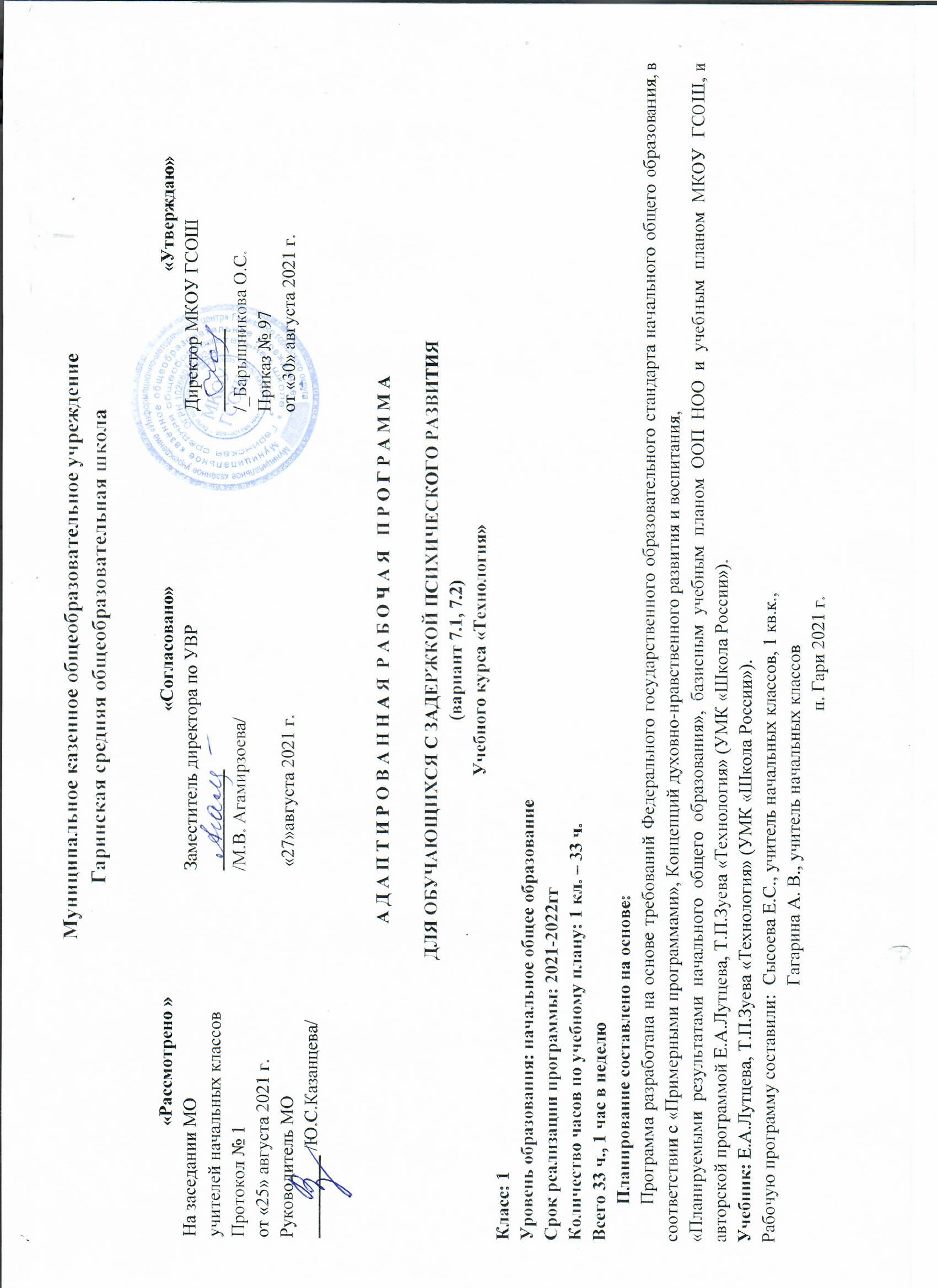 СОДЕРЖАНИЕI Планируемые результаты………………………………………………………………………………………………………...6II Содержание учебного курса……………………………………………………………………………………………………….8III Календарно-тематическое планирование…………………………………………………………………………………….13Психолого-педагогическая характеристика обучающихся с ЗПРОбучающиеся с задержкой  психического развития  в общеобразовательных классах обучаются по вариантам 7.1 которые предполагают, что обучающийся с ЗПР получает образование, полностью соответствующее по итоговым достижениям к моменту завершения обучения образованию обучающихся, не имеющих ограничений по возможностям здоровья, в те же сроки обучения (1 - 4 классы). Также в общеобразовательных классах НОО обучаются дети с ЗПР по варианту 7.2., которые характеризуются уровнем развития несколько ниже возрастной нормы, отставание может проявляться в целом или локально в отдельных функциях (замедленный темп либо неравномерное становление познавательной деятельности). Отмечаются нарушения внимания, памяти, восприятия и др. познавательных процессов, умственной работоспособности и целенаправленности деятельности, в той или иной степени затрудняющие усвоение школьных норм и школьную адаптацию в целом. Организация процесса обучения этой категории детей осуществляется с учетом специфики усвоения знаний, умений и навыков обучающимися с ЗПР ("пошаговом» предъявлении материала, дозированной помощи взрослого, использовании специальных методов, приемов и средств, способствующих как общему развитию обучающегося, так и компенсации индивидуальных недостатков развития).Особые образовательные потребности обучающихся с ЗПРОсобые образовательные потребности различаются у обучающихся с ОВЗ разных категорий, поскольку задаются спецификой нарушения психического развития, определяют особую логику построения учебного процесса и находят своё отражение в структуре и содержании образования. Наряду с этим, современные научные представления об особенностях психофизического развития разных групп обучающихся, позволяют выделить образовательные потребности, как общие для всех обучающихся с ОВЗ, так и специфические, особые.К общим потребностям относятся:получение специальной помощи средствами образования сразу же после выявления первичного нарушения развития;выделение пропедевтического периода в образовании, обеспечивающего преемственность между дошкольным и школьным этапами;получение начального общего образования в условиях образовательных организаций общего или специального типа, адекватного образовательным потребностям обучающегося с ОВЗ;обязательность непрерывности коррекционно-развивающего процесса, реализуемого, как через содержание предметных областей, так и в процессе индивидуальной работы;психологическое сопровождение, оптимизирующее взаимодействие ребенка с педагогами и соучениками;психологическое сопровождение, направленное на установление взаимодействия семьи и образовательной организации;постепенное расширение образовательного пространства, выходящего за пределы образовательной организации.	II 	Планируемые результатыIII СОДЕРЖАНИЕ УЧЕБНОГО КУРСА1.Общекультурные  и  общетрудовые  компетенции  (знания,  умения  и  способы деятельности). Основы культуры труда, самообслуживания. Трудовая  деятельность  и  её  значение  в  жизни  человека.  Рукотворный мир  как  результат  труда  человека;  разнообразие  предметов  рукотворного  мира  (архитектура,  техника,  предметы  быта  и  декоративно-прикладного искусства и др. разных народов России и мира). Элементарные  общие  правила  создания  предметов  рукотворного  мира (удобство, эстетическая  выразительность, прочность; гармония предметов  и окружающей  среды).  Бережное  отношение  к  природе  как  источнику сырьевых ресурсов. Мастера и их профессии, традиции и творчество мастера в создании предметной среды (общее представление). Анализ  задания,  организация  рабочего  места,  планирование  трудового процесса.  Рациональное  размещение  на  рабочем  месте  материалов  и инструментов.  Отбор  и  анализ  информации  (из  учебника  и  других дидактических  материалов),  её  использование  в  организации  работы. Контроль  и  корректировка  хода  работы.  Работа  в  малых  группах, осуществление  сотрудничества,  выполнение  социальных  ролей (руководитель и подчинённый). Элементарная творческая и проектная  деятельность (создание замысла, его  детализация  и  воплощение).  Несложные  коллективные,  групповые  и индивидуальные  проекты.  Результат  проектной  деятельности  —  изделия, услуги (например, помощь ветеранам, пенсионерам, инвалидам), праздники и т. п. Выполнение доступных работ по самообслуживанию, домашнему труду, оказание помощи младшим, сверстникам и взрослым.2. Технология  ручной  обработки  материалов. Элементы  графической грамоты. Общее  понятие  о  материалах,  их  происхождении.  Исследование элементарных  физических,  механических  и  технологических  свойств материалов,  используемых  при  выполнении  практических  работ. Многообразие материалов и их практическое применение в жизни. Подготовка материалов к работе. Экономное расходование материалов. Выбор  материалов  по  их  декоративно-художественным  и  конструктивным свойствам, использование соответствующих способов обработки материалов в зависимости от назначения изделия. Инструменты  и  приспособления  для  обработки  материалов  (знание названий  используемых  инструментов),  знание  и  соблюдение  правил  их рационального и безопасного использования. Общее представление о технологическом процессе: анализ устройства и назначения  изделия;  выстраивание  последовательности  практических действий и технологических операций;  подбор материалов  и инструментов; экономная разметка; обработка с целью получения деталей, сборка, отделка изделия; проверка изделия в действии, внесение необходимых дополнений и изменений.  Называние  и  выполнение  основных  технологических  операций ручной  обработки  материалов:  разметка  (на  глаз,  по  шаблону,  лекалу, копированием; с  помощью  линейки,  угольника,  циркуля),  обработка материала (отрывание, резание ножницами и канцелярским ножом, сгибание, складывание), сборка и соединение деталей (клеевое, ниточное, проволочное, винтовое),  отделка  изделия  или  его  деталей  (окрашивание,  вышивка, аппликация и др.). Умение читать инструкционную и технологическую карты и изготавливать изделие с опорой на неё. Использование  измерений  и  построений  для  решения  практических задач.  Виды  условных  графических  изображений:  рисунок,  простейший чертёж,  эскиз,  развёртка,  схема  (их  узнавание).  Назначение  линий  чертежа (контур,  линия  надреза,  сгиба,  размерная,  осевая,  центровая,  разрыва). Чтение  условных  графических  изображений,  чертежа.  Разметка  деталей  с опорой  на  простейший  чертёж,  эскиз.  Изготовление  изделий  по  рисунку, простейшему чертежу или эскизу, схеме. 3. Конструирование и моделирование. Общее  представление  о  мире  техники  (транспорт,  машины  и механизмы).  Изделие,  деталь  изделия  (общее  представление).  Понятие  о конструкции  изделия;  различные  виды  конструкций  и  способов  их  сборки. Виды и способы  соединения  деталей. Основные  требования  к  изделию (соответствие  материала,  конструкции  и  внешнего  оформления  назначению изделия). Конструирование и моделирование изделий из различных материалов по образцу,  модели,  рисунку,  простейшему  чертежу  и  по  заданным  условиям (конструкторско-  технологическим,  функциональным,  декоративно-художественным и др.). 4. Практика работы на компьютере. Информация, её отбор и систематизация. Способы получения, хранения, переработки информации. Назначение  основных  устройств  компьютера  для  ввода,  вывода, обработки  информации.  Включение  и  выключение  компьютера  и подключаемых  к  нему  устройств.  Клавиатура,  общее  представление  о правилах  клавиатурного  письма,  пользование  мышью,  использование простейших  средств  текстового  редактора.  Простейшие  приёмы  поиска информации  по  ключевым  словам,  каталогам.  Соблюдение  безопасных приёмов  труда  при  работе  на  компьютере;  бережное  отношение  к техническим  устройствам.  Работа  с  ЭОР  (электронными  образовательными ресурсами), готовыми материалами на электронных носителях (CD/DVD). Работа с простыми информационными объектами (текст, таблица, схема, рисунок),  их  преобразование,  создание,  сохранение,  удаление.  Создание небольшого текста по интересной детям тематике. Вывод текста на принтер. Использование рисунков из ресурса компьютера. Освоение программ Word, Power Point. В  приведённом  ниже  тематическом  планировании  представлена последовательность  изучения  тем  курса  и  примерное  количество  часов  на каждую  тему.  Окончательное  распределение  часов  зависит  от  конкретного планирования учителя (школы).III КАЛЕНДАРНО-ТЕМАТИЧЕСКОЕ ПЛАНИРОВАНИЕМуниципальное казенное общеобразовательное учреждениеГаринская средняя общеобразовательная школаА Д А П Т И Р О В А Н Н А Я  Р А Б О Ч А Я   П Р О Г Р А М М А ДЛЯ ОБУЧАЮЩИХСЯ С ЗАДЕРЖКОЙ ПСИХИЧЕСКОГО РАЗВИТИЯ(вариант 7.1, 7.2)Учебного курса «Технология»Класс: 1Уровень образования: начальное общее образованиеСрок реализации программы: 2021-2022ггКоличество часов по учебному плану: 1 кл. – 33 ч.                                                       Всего 33 ч., 1 час в неделю        Планирование составлено на основе:        Программа разработана на основе требований Федерального государственного образовательного стандарта начального общего образования, в соответствии с «Примерными программами», Концепций духовно-нравственного развития и воспитания, «Планируемыми результатами начального общего образования», базисным учебным планом ООП НОО и учебным планом МКОУ ГСОШ, и авторской программой Е.А.Лутцева, Т.П.Зуева «Технология» (УМК «Школа России»).Учебник: Е.А.Лутцева, Т.П.Зуева «Технология» (УМК «Школа России»).Рабочую программу составили:  Сысоева Е.С., учитель начальных классов, 1 кв.к.,                                                         Гагарина А. В., учитель начальных классовп. Гари 2021 г.Личностные результатыМетапредметные результатыПредметные результаты  Самостоятельно определять и объяснять свои чувства и ощущения, возникающие в результате созерцания, рассуждения, обсуждения, самые простые общие для всех людей правила поведения (основы общечеловеческих нравственных ценностей); - положительно относиться к учению; - понимать одноклассников, помогать им, принимать помощь от взрослого и сверстников; - чувствовать уверенность в себе, верить в свои возможности; - чувствовать удовлетворение от сделанного или созданного им самим для родных, друзей, себя; - бережно относиться к результатам своего труда и труда одноклассников; - осознавать уязвимость, хрупкость природы, понимать положительные и негативные последствия деятельности человека; - с помощью учителя планировать предстоящую практическую деятельность; - под контролем учителя выполнять предлагаемые изделия с опорой на план и образец.Регулятивные УУД:  Принимать цель деятельности на уроке;  проговаривать последовательность действий на уроке;  высказывать своё предположение (версию) на основе работы с иллюстрацией учебника;  объяснять выбор наиболее подходящих для выполнения задания материалов и инструментов;  готовить рабочее место, отбирать наиболее подходящие для выполнения задания материалов и инструментов;  выполнять практическую работу по предложенному учителем плану с опорой на образцы; рисунки учебника;  выполнять контроль точности разметки деталей с помощью шаблона;  совместно с учителем и другими учениками давать эмоциональную оценку деятельности класса на уроке. Познавательные УУД: Обучающийся научиться с помощью учителя:  наблюдать связи человека с природой и предметным миром, предметный мир ближайшего окружения; сравнивать конструкции и образы объектов природы и окружающего мира, конструкторско-технологические и декоративно-художественные особенности предлагаемых изделий;  - ориентироваться в материале на страницах учебника находить ответы на вопросы, используя учебник, свой жизненный опыт и информацию, полученную на уроке; пользоваться памятками (даны в конце учебника);  перерабатывать полученную информацию:  делать выводы в результате совместной работы всего класса;  сравнивать изучаемые материалы по их свойствам, конструкции предлагаемых изделий, делать простейшие обобщения и группировать предметы и их образы;  преобразовывать информацию из одной формы в другую – изделия, художественные образы.Коммуникативные УУД: Обучающийся научиться:  слушать и слышать учителя и одноклассников, совместно обсуждать предложенную или выявленную проблему. Получение первоначальных представлений о созидательном и нравственном значении труда в жизни человека и общества, о мире профессий и важности правильного выбора профессии.  Формирование первоначальных представлений о материальной культуре как продукте предметно-преобразующей деятельности человека.  Приобретение навыкав самообслуживания, овладение технологическими приёмами ручной обработки материалов, освоение правил техники безопасности.  Использование приобретённых знаний и умений для творческого решения несложных конструкторских, художественней конструкторских (дизайнерских), технологических и организационных задач.  Приобретение первоначальных знаний о правилах создания предметной и информационной среды и умения применять их для выполнения учебно-познавательных и проектных художественно-конструкторских задач.№ ур.ДатаТема урокаТип урокаТехнологииРешаемые проблемыВиды деятельности (элементы содержания, контроль)Планируемые результаты (НОРМА)Планируемые результаты (ОВЗ)Планируемые результаты (ОВЗ)Планируемые результаты (ОВЗ)Планируемые результаты (ОВЗ)Планируемые результаты (ОВЗ)Планируемые результаты (ОВЗ)Планируемые результаты (ОВЗ)Планируемые результаты (ОВЗ)Планируемые результаты (ОВЗ)Планируемые результаты (ОВЗ)Планируемые результаты (ОВЗ)Планируемые результаты (ОВЗ)                                                                                                     Раздел I. Природная мастерская (7 ч)                                                                                                     Раздел I. Природная мастерская (7 ч)                                                                                                     Раздел I. Природная мастерская (7 ч)                                                                                                     Раздел I. Природная мастерская (7 ч)                                                                                                     Раздел I. Природная мастерская (7 ч)                                                                                                     Раздел I. Природная мастерская (7 ч)                                                                                                     Раздел I. Природная мастерская (7 ч)                                                                                                     Раздел I. Природная мастерская (7 ч)1/1Рукотворный и природный мир города. Рукотворный и природный мир села. УрокоткрытияновогознанияЗдоровье- сбережения, проблемного обучения, развивающего обучения, адаптивного обучения, поэтапного формирования умственных действийКак отличить учебник по технологии от других книги учебников? Кто создал и создает окружающие предметыФормирование у обучающихся умений построения и реализации новых знаний (понятий, способов, действий и т. д.): в коллективной работе знакомиться с системой условных обозначений (учебник, с. 4), составлять связное высказывание по иллюстрациям и оформлению учебника и рабочей тетради; коллективно читать и обсуждать обращение авторов (учебник, с. 3); с помощью учителя прогнозировать содержание раздела «Природная мастерская» (учебник, с. 5); вступать в учебный диалог; под руководством учителя выполнять задания в рабочей тетради (с. 3, 4); рассматривать фотографии в учебнике (с. 6, 7), извлекать из них нужную информацию; во время прогулки работать в группе: формулировать правила игры «Рукотворное — природное»; называть объекты рукотворного и природного мира; конструировать устное высказывание на тему «Береги природу»; в совместной деятельности учитель — ученик оценивать свои достижения на уроке-  слушать, понимать и выполнять предлагаемое задание;- наблюдать предметы окружающего мира, связи человека с природой и предметным миром;- сравнивать и классифицировать предметы по их происхождению (природное или рукотворное);- осмысливать бережное отношение к природе, окружающему материальному пространству.- слушать, понимать и выполнять предлагаемое задание;- наблюдать предметы окружающего мира, связи человека с природой и предметным миром;- слушать, понимать и выполнять предлагаемое задание;- наблюдать предметы окружающего мира, связи человека с природой и предметным миром;- слушать, понимать и выполнять предлагаемое задание;- наблюдать предметы окружающего мира, связи человека с природой и предметным миром;- слушать, понимать и выполнять предлагаемое задание;- наблюдать предметы окружающего мира, связи человека с природой и предметным миром;- слушать, понимать и выполнять предлагаемое задание;- наблюдать предметы окружающего мира, связи человека с природой и предметным миром;- слушать, понимать и выполнять предлагаемое задание;- наблюдать предметы окружающего мира, связи человека с природой и предметным миром;- слушать, понимать и выполнять предлагаемое задание;- наблюдать предметы окружающего мира, связи человека с природой и предметным миром;- слушать, понимать и выполнять предлагаемое задание;- наблюдать предметы окружающего мира, связи человека с природой и предметным миром;- слушать, понимать и выполнять предлагаемое задание;- наблюдать предметы окружающего мира, связи человека с природой и предметным миром;- слушать, понимать и выполнять предлагаемое задание;- наблюдать предметы окружающего мира, связи человека с природой и предметным миром;- слушать, понимать и выполнять предлагаемое задание;- наблюдать предметы окружающего мира, связи человека с природой и предметным миром;- слушать, понимать и выполнять предлагаемое задание;- наблюдать предметы окружающего мира, связи человека с природой и предметным миром;2/2На земле, на воде и в воздухе. Природа и творчество. Природные материалыУрокоткрытияновогознанияЗдоровье - сбережения, развития критического мышления, коллективного взаимного обучения, ин- формацион-но- коммуни-кационныеКакие материалы дарит художнику природа?Формирование у обучающихся умений построения и реализации новых знаний (понятий, способов, действий и т. д.): вступать в учебный диалог; с помощью учителя: слушать, понимать и выполнять предлагаемое задание; во время прогулки наблюдать технические объекты окружающего мира и природные материалы; делать выводы о наблюдаемых явлениях; составлять устное высказывание о необходимости бережного отно-шения к природе, окружающему материальному пространству; называть функциональное назна-чение транспортных средств, а также известные природные мате-риалы; участвовать в игре «Угадай транспорт»; составлять из природ-ного материала буквы и цифры; рассматривать фотографии и иллюстрации в учебнике (с. 8, 9), извлекать из них нужную инфор-мацию; выполнять самостоятельно задание в рабочей тетради (с. 5) с последующей взаимопроверкой; в совместной деятельности учитель — ученик оценивать свои достижения на уроке- слушать, понимать и выполнять предлагаемое задание;- наблюдать технические объекты окружающего мира;- называть функциональное назначение транспортных средств;- делать выводы о наблюдаемых явлениях.- слушать, понимать и выполнять предлагаемое задание;- наблюдать технические объекты окружающего мира;- называть функциональное назначение транспортных средств;- делать выводы о наблюдаемых явлениях.- слушать, понимать и выполнять предлагаемое задание;- наблюдать технические объекты окружающего мира;- слушать, понимать и выполнять предлагаемое задание;- наблюдать технические объекты окружающего мира;- слушать, понимать и выполнять предлагаемое задание;- наблюдать технические объекты окружающего мира;- слушать, понимать и выполнять предлагаемое задание;- наблюдать технические объекты окружающего мира;- слушать, понимать и выполнять предлагаемое задание;- наблюдать технические объекты окружающего мира;- слушать, понимать и выполнять предлагаемое задание;- наблюдать технические объекты окружающего мира;- слушать, понимать и выполнять предлагаемое задание;- наблюдать технические объекты окружающего мира;- слушать, понимать и выполнять предлагаемое задание;- наблюдать технические объекты окружающего мира;- слушать, понимать и выполнять предлагаемое задание;- наблюдать технические объекты окружающего мира;- слушать, понимать и выполнять предлагаемое задание;- наблюдать технические объекты окружающего мира;- слушать, понимать и выполнять предлагаемое задание;- наблюдать технические объекты окружающего мира;3/3Листья и фантазии. Семена и фантазии.Урок обще- мето- до логическойнаправ-ленно-стиЗдоровье-сбережения,развивающегообучения,коллективноговзаимногообучения, проблемно- диалогического обучения, коммуникационные элементы парной (групповой) проектной деятельностиКак правильно засушить листья?Формирование у обучающихся деятельностных способностей и способностей к структурированию и систематизации изучаемого предметного содержания: во время прогулки рассматривать семена и листья различных растений; узнавать семена и листья в пред-ложенных композициях; состав-лять устное высказывание о необ-ходимости бережного отношения к природе, окружающему матери-альному пространству; отгадывать загадки, предложенные учителем; работать в группе: составлять из семян цветок, бабочку, стрекозу; выполнять самостоятельно зада-ние в рабочей тетради (с. 6) с последующей взаимопроверкой; отвечать на вопросы учителя по ходу урока; в совместной деятельности учитель — ученик оценивать свои достижения на уроке- слушать, понимать и выполнять предлагаемое задание;- наблюдать семена различных растений;- называть известные растения и их семена;- узнавать семена в композициях из семян;- осмысливать необходимость бережного отношения к природе, окружающему материальному пространству.- слушать, понимать и выполнять предлагаемое задание;- наблюдать семена различных растений;- называть известные растения и их семена;- узнавать семена в композициях из семян;- осмысливать необходимость бережного отношения к природе, окружающему материальному пространству.- слушать, понимать и выполнять предлагаемое задание;- наблюдать семена различных растений;- называть известные растения и их семена;- узнавать семена в композициях из семян;- слушать, понимать и выполнять предлагаемое задание;- наблюдать семена различных растений;- называть известные растения и их семена;- узнавать семена в композициях из семян;- слушать, понимать и выполнять предлагаемое задание;- наблюдать семена различных растений;- называть известные растения и их семена;- узнавать семена в композициях из семян;- слушать, понимать и выполнять предлагаемое задание;- наблюдать семена различных растений;- называть известные растения и их семена;- узнавать семена в композициях из семян;- слушать, понимать и выполнять предлагаемое задание;- наблюдать семена различных растений;- называть известные растения и их семена;- узнавать семена в композициях из семян;- слушать, понимать и выполнять предлагаемое задание;- наблюдать семена различных растений;- называть известные растения и их семена;- узнавать семена в композициях из семян;- слушать, понимать и выполнять предлагаемое задание;- наблюдать семена различных растений;- называть известные растения и их семена;- узнавать семена в композициях из семян;- слушать, понимать и выполнять предлагаемое задание;- наблюдать семена различных растений;- называть известные растения и их семена;- узнавать семена в композициях из семян;- слушать, понимать и выполнять предлагаемое задание;- наблюдать семена различных растений;- называть известные растения и их семена;- узнавать семена в композициях из семян;- слушать, понимать и выполнять предлагаемое задание;- наблюдать семена различных растений;- называть известные растения и их семена;- узнавать семена в композициях из семян;- слушать, понимать и выполнять предлагаемое задание;- наблюдать семена различных растений;- называть известные растения и их семена;- узнавать семена в композициях из семян;4/4Веточки и фантазии. Фантазии из шишек, желудей, каштанов.Урокобще-мето-доло-гиче-скойнаправ-ленно-стиЗдоровьесбе- режения, развития исследовательских навыков, игровые, проблемного обучения, элементы технологии парной (групповой) проектной деятельностиКакие природные материалы художники используют в своих работах?Формирование у обучающихся деятельностных способностей и способностей к структурированию и систематизации изучаемого предметного содержания: во время прогулки рассматривать веточки различных растений; составлять устное высказывание о необходимости бережного отношения к природе; отгадывать загадки о растениях, предложенные учителем; во время прогулки работать в группе: составлять из веток математическое выражение; выкладывать из природного материала жар-птицу на асфальте, земле или дорожке; отвечать на вопросы учителя по ходу урока; в совместной деятельности учитель — ученик оценивать свои достижения на уроке- организовывать рабочее место для работы с природными материалами;- наблюдать и называть особенности композиций;-  анализировать образцы изделий, понимать поставленную цель, отделять известное от неизвестного;- открывать новые знания и практические умения через пробные упражнения;- изготавливать изделие с опорой на рисунки и подписи к ним.- организовывать рабочее место для работы с природными материалами;- наблюдать и называть особенности композиций;-  анализировать образцы изделий, понимать поставленную цель, отделять известное от неизвестного;- открывать новые знания и практические умения через пробные упражнения;- изготавливать изделие с опорой на рисунки и подписи к ним.С помощью учителя:- организовывать рабочее место для работы с природными материалами;- наблюдать и называть особенности композиций;-  анализировать образцы изделий, понимать поставленную цель, отделять известное от неизвестного;С помощью учителя:- организовывать рабочее место для работы с природными материалами;- наблюдать и называть особенности композиций;-  анализировать образцы изделий, понимать поставленную цель, отделять известное от неизвестного;С помощью учителя:- организовывать рабочее место для работы с природными материалами;- наблюдать и называть особенности композиций;-  анализировать образцы изделий, понимать поставленную цель, отделять известное от неизвестного;С помощью учителя:- организовывать рабочее место для работы с природными материалами;- наблюдать и называть особенности композиций;-  анализировать образцы изделий, понимать поставленную цель, отделять известное от неизвестного;С помощью учителя:- организовывать рабочее место для работы с природными материалами;- наблюдать и называть особенности композиций;-  анализировать образцы изделий, понимать поставленную цель, отделять известное от неизвестного;С помощью учителя:- организовывать рабочее место для работы с природными материалами;- наблюдать и называть особенности композиций;-  анализировать образцы изделий, понимать поставленную цель, отделять известное от неизвестного;С помощью учителя:- организовывать рабочее место для работы с природными материалами;- наблюдать и называть особенности композиций;-  анализировать образцы изделий, понимать поставленную цель, отделять известное от неизвестного;С помощью учителя:- организовывать рабочее место для работы с природными материалами;- наблюдать и называть особенности композиций;-  анализировать образцы изделий, понимать поставленную цель, отделять известное от неизвестного;С помощью учителя:- организовывать рабочее место для работы с природными материалами;- наблюдать и называть особенности композиций;-  анализировать образцы изделий, понимать поставленную цель, отделять известное от неизвестного;С помощью учителя:- организовывать рабочее место для работы с природными материалами;- наблюдать и называть особенности композиций;-  анализировать образцы изделий, понимать поставленную цель, отделять известное от неизвестного;С помощью учителя:- организовывать рабочее место для работы с природными материалами;- наблюдать и называть особенности композиций;-  анализировать образцы изделий, понимать поставленную цель, отделять известное от неизвестного;5/5Композиция из листьев. Что такое композиция?Урокобще-мето-доло-гиче-скойнаправ-ленно-стиЗдоровье- сбережения, развивающего обучения, развития исследовательских навыков, игровые, коллективного и группового взаимного обученияКак организовать свое рабочее место? Что такое композиция?Формирование у обучающихся деятельностных способностей и способностей к структурированию и систематизации изучаемого предметного содержания: под руководством учителя организо-вывать свое рабочее место для работы с природными материала-ми; называть особенности компо-зиций, используя иллюстрации учебника (с. 14); подбирать листья для выбранной композиции; предлагать различные варианты выполнения задания; коллективно читать и обсуждать советы мастера (учебник, с. 14); изготавливать изделие с опорой на рисунки и подписи к ним (учебник, с. 15); самостоятельно оформлять изделие по собственному замыслу; составлять устное высказывание о необходимости бережного отношения к природе; в совместной деятельности учитель — ученик оценивать результаты работы- организовывать рабочее место для работы с природными материалами;- наблюдать и называть особенности композиций;-  анализировать образцы изделий, понимать поставленную цель, отделять известное от неизвестного;- открывать новые знания и практические умения через пробные упражнения;- изготавливать изделие с опорой на рисунки и подписи к ним.- организовывать рабочее место для работы с природными материалами;- наблюдать и называть особенности композиций;-  анализировать образцы изделий, понимать поставленную цель, отделять известное от неизвестного;- открывать новые знания и практические умения через пробные упражнения;- изготавливать изделие с опорой на рисунки и подписи к ним.- организовывать рабочее место для работы с природными материалами;- наблюдать и называть особенности композиций;-  анализировать образцы изделий, понимать поставленную цель, отделять известное от неизвестного;- открывать новые знания и практические умения через пробные упражнения;- изготавливать изделие с опорой на рисунки и подписи к ним.- организовывать рабочее место для работы с природными материалами;- наблюдать и называть особенности композиций;-  анализировать образцы изделий, понимать поставленную цель, отделять известное от неизвестного;- открывать новые знания и практические умения через пробные упражнения;- изготавливать изделие с опорой на рисунки и подписи к ним.С помощью учителя:- организовывать рабочее место для работы с природными материалами;- наблюдать и называть особенности композиций;-  анализировать образцы изделий, понимать поставленную цель, отделять известное от неизвестного;С помощью учителя:- организовывать рабочее место для работы с природными материалами;- наблюдать и называть особенности композиций;-  анализировать образцы изделий, понимать поставленную цель, отделять известное от неизвестного;С помощью учителя:- организовывать рабочее место для работы с природными материалами;- наблюдать и называть особенности композиций;-  анализировать образцы изделий, понимать поставленную цель, отделять известное от неизвестного;С помощью учителя:- организовывать рабочее место для работы с природными материалами;- наблюдать и называть особенности композиций;-  анализировать образцы изделий, понимать поставленную цель, отделять известное от неизвестного;С помощью учителя:- организовывать рабочее место для работы с природными материалами;- наблюдать и называть особенности композиций;-  анализировать образцы изделий, понимать поставленную цель, отделять известное от неизвестного;С помощью учителя:- организовывать рабочее место для работы с природными материалами;- наблюдать и называть особенности композиций;-  анализировать образцы изделий, понимать поставленную цель, отделять известное от неизвестного;С помощью учителя:- организовывать рабочее место для работы с природными материалами;- наблюдать и называть особенности композиций;-  анализировать образцы изделий, понимать поставленную цель, отделять известное от неизвестного;С помощью учителя:- организовывать рабочее место для работы с природными материалами;- наблюдать и называть особенности композиций;-  анализировать образцы изделий, понимать поставленную цель, отделять известное от неизвестного;С помощью учителя:- организовывать рабочее место для работы с природными материалами;- наблюдать и называть особенности композиций;-  анализировать образцы изделий, понимать поставленную цель, отделять известное от неизвестного;6/6Орнамент из листьев. Что такое орнамент?УрокрефлексииЗдоровье- сбережения, развивающего обучения, коллективного и группового взаимного обучения, самодиагностики, само- коррекции, информационно-коммуникационныеЧто такое орнамент?Формирование у обучающихся способностей к рефлексии коррекционно-контрольного типа и реализации коррекционной нормы (фиксирования собствен-ных затруднений в деятельности): под руководством учителя органи-зовывать свое рабочее место для работы с природными материала-ми; вступать в учебный диалог; работать в паре: рассматривать образцы орнамента из природного материала в учебнике (с. 16); отбирать необходимые материалы для своего орнамента; с помощью учителя читать материалы из рубрики «Рассказы мастера» (учебник, с. 88); составлять ответы на вопросы учителя по прочитан-ному тексту; отгадывать загадки, предложенные учителем; коллек-тивно читать и обсуждать советы мастера (учебник, с. 16); изготав-ливать изделие с опорой на рисун-ки и подписи к ним (учебник, с. 17); в совместной деятельности учитель — ученик оценивать достижения на уроке по диагностической карте типичных ошибок:- организовывать рабочее место для работы с природными материалами;- отбирать необходимые материалы для орнамента;- объяснять свой выбор природного материала;- осваивать умение обсуждать и оценивать свои знания, искать ответы в учебнике. :- организовывать рабочее место для работы с природными материалами;- отбирать необходимые материалы для орнамента;- объяснять свой выбор природного материала;- осваивать умение обсуждать и оценивать свои знания, искать ответы в учебнике. :- организовывать рабочее место для работы с природными материалами;- отбирать необходимые материалы для орнамента;- объяснять свой выбор природного материала;- осваивать умение обсуждать и оценивать свои знания, искать ответы в учебнике. :- организовывать рабочее место для работы с природными материалами;- отбирать необходимые материалы для орнамента;- объяснять свой выбор природного материала;- осваивать умение обсуждать и оценивать свои знания, искать ответы в учебнике. - организовывать рабочее место для работы с природными материалами;- отбирать необходимые материалы для орнамента;- организовывать рабочее место для работы с природными материалами;- отбирать необходимые материалы для орнамента;- организовывать рабочее место для работы с природными материалами;- отбирать необходимые материалы для орнамента;- организовывать рабочее место для работы с природными материалами;- отбирать необходимые материалы для орнамента;- организовывать рабочее место для работы с природными материалами;- отбирать необходимые материалы для орнамента;- организовывать рабочее место для работы с природными материалами;- отбирать необходимые материалы для орнамента;- организовывать рабочее место для работы с природными материалами;- отбирать необходимые материалы для орнамента;- организовывать рабочее место для работы с природными материалами;- отбирать необходимые материалы для орнамента;- организовывать рабочее место для работы с природными материалами;- отбирать необходимые материалы для орнамента;7/7Природные материалы, их соединение. Проверим себя по разделу «Природная мастерская»УрокразвивающегоконтроляЗдоровьесбе- режения, развития исследовательских навыков, самодиагностики и коррекции результатов в индивидуальной деятельности, информационно-коммуникационные, игровыеКакихуспеховдобились?Как мы можем применить полученные знания?Формирование у обучающихся умений к осуществлению контрольной функции; контроль и самоконтроль изученных понятий: под руководством учителя организовывать свое рабочее место для работы с природными материалами; вступать в учебный диалог; работать в паре: рассматривать иллюстрации в учебнике (с. 18) и отвечать на поставленные вопросы; коллективно читать и обсуждать советы мастера (учебник, с. 18); выполнять пробные упражнения: соединение с помощью пластилина, клея и ватной прослойки; при консультативной помощи учителя проговаривать план работы над изделием; изготавливать изделие с опорой на рисунки и подписи к ним; составлять высказывание — коммента-рий о работах одноклассников; самостоятельно выбирать ответ на поставленный вопрос из рубрики «Проверим себя» (учебник, с. 20) с последующей коллективной проверкой; адекватно оценивать свои знания по данному разделу- организовывать рабочее место для работы с природными материалами;- анализировать образцы изделий, понимать поставленную цель, отделять известное от неизвестного;- открывать новые знания и практические умения через пробные упражнения (точечное наклеивание листьев на основу, соединение с помощью пластилина, соединение с помощью клея и ватной прослойки).- организовывать рабочее место для работы с природными материалами;- анализировать образцы изделий, понимать поставленную цель, отделять известное от неизвестного;- открывать новые знания и практические умения через пробные упражнения (точечное наклеивание листьев на основу, соединение с помощью пластилина, соединение с помощью клея и ватной прослойки).- организовывать рабочее место для работы с природными материалами;- анализировать образцы изделий, понимать поставленную цель, отделять известное от неизвестного;- открывать новые знания и практические умения через пробные упражнения (точечное наклеивание листьев на основу, соединение с помощью пластилина, соединение с помощью клея и ватной прослойки).- организовывать рабочее место для работы с природными материалами;- анализировать образцы изделий, понимать поставленную цель, отделять известное от неизвестного;- открывать новые знания и практические умения через пробные упражнения (точечное наклеивание листьев на основу, соединение с помощью пластилина, соединение с помощью клея и ватной прослойки).- организовывать рабочее место для работы с природными материалами;- анализировать образцы изделий, понимать поставленную цель, отделять известное от неизвестного;- организовывать рабочее место для работы с природными материалами;- анализировать образцы изделий, понимать поставленную цель, отделять известное от неизвестного;- организовывать рабочее место для работы с природными материалами;- анализировать образцы изделий, понимать поставленную цель, отделять известное от неизвестного;- организовывать рабочее место для работы с природными материалами;- анализировать образцы изделий, понимать поставленную цель, отделять известное от неизвестного;- организовывать рабочее место для работы с природными материалами;- анализировать образцы изделий, понимать поставленную цель, отделять известное от неизвестного;- организовывать рабочее место для работы с природными материалами;- анализировать образцы изделий, понимать поставленную цель, отделять известное от неизвестного;- организовывать рабочее место для работы с природными материалами;- анализировать образцы изделий, понимать поставленную цель, отделять известное от неизвестного;- организовывать рабочее место для работы с природными материалами;- анализировать образцы изделий, понимать поставленную цель, отделять известное от неизвестного;- организовывать рабочее место для работы с природными материалами;- анализировать образцы изделий, понимать поставленную цель, отделять известное от неизвестного;                                                                                                         Раздел II. Пластилиновая мастерская (4 ч)                                                                                                         Раздел II. Пластилиновая мастерская (4 ч)                                                                                                         Раздел II. Пластилиновая мастерская (4 ч)                                                                                                         Раздел II. Пластилиновая мастерская (4 ч)                                                                                                         Раздел II. Пластилиновая мастерская (4 ч)                                                                                                         Раздел II. Пластилиновая мастерская (4 ч)                                                                                                         Раздел II. Пластилиновая мастерская (4 ч)                                                                                                         Раздел II. Пластилиновая мастерская (4 ч)                                                                                                         Раздел II. Пластилиновая мастерская (4 ч)                                                                                                         Раздел II. Пластилиновая мастерская (4 ч)                                                                                                         Раздел II. Пластилиновая мастерская (4 ч)                                                                                                         Раздел II. Пластилиновая мастерская (4 ч)                                                                                                         Раздел II. Пластилиновая мастерская (4 ч)                                                                                                         Раздел II. Пластилиновая мастерская (4 ч)                                                                                                         Раздел II. Пластилиновая мастерская (4 ч)                                                                                                         Раздел II. Пластилиновая мастерская (4 ч)                                                                                                         Раздел II. Пластилиновая мастерская (4 ч)                                                                                                         Раздел II. Пластилиновая мастерская (4 ч)                                                                                                         Раздел II. Пластилиновая мастерская (4 ч)                                                                                                         Раздел II. Пластилиновая мастерская (4 ч)8/1Материалы для лепки. Что может пластилин? Пластилиновая живопись.УрокоткрытияновогознанияЗдоровье- сбережения, проблемного обучения, развивающего обучения, поэтапного формирования умственных действий, развития исследовательских навыковКакие материалы использует мастер в пластилиновой мастерской?Формирование у обучающихся умений построения и реализации новых знаний (понятий, способов, действий и т. д.): с помощью учителя прогнозировать содержание раздела «Пластилиновая мастерс-кая» (учебник, с. 21); отгадывать загадки, предложенные учителем; рассматривать иллюстрации в учебнике (с. 22), извлекать из них нужную информацию; читать и обсуждать совет мастера (учебник, с. 22); коллективно рассматривать и анализировать приемы работы с пластилином (учебник, с. 23); называть свойства пластилина, выделять основное — пластич-ность; вырезать шаблоны из приложения в рабочей тетради (с. 26); изготавливать изделие с опорой на рисунки в рабочей тетради (с. 8,9); предлагать различные варианты выполнения изделий; самостоятельно оформлять изде-лие по собственному замыслу; составлять высказывание — комментарий о работах одноклассников; в совместной деятельности учитель — ученик оценивать достижения на уроке- организовывать рабочее место для работы с пластилином;- наблюдать и называть свойства пластилина;- сравнивать свойства пластилина, выделять основное – пластичность;- открывать новое знание и практическое умение через пробные упражнения (свойства пластилина).- организовывать рабочее место для работы с пластилином;- наблюдать и называть свойства пластилина;- сравнивать свойства пластилина, выделять основное – пластичность;- открывать новое знание и практическое умение через пробные упражнения (свойства пластилина).- организовывать рабочее место для работы с пластилином;- наблюдать и называть свойства пластилина;- сравнивать свойства пластилина, выделять основное – пластичность;- открывать новое знание и практическое умение через пробные упражнения (свойства пластилина).- организовывать рабочее место для работы с пластилином;- наблюдать и называть свойства пластилина;- сравнивать свойства пластилина, выделять основное – пластичность;).- организовывать рабочее место для работы с пластилином;- наблюдать и называть свойства пластилина;- сравнивать свойства пластилина, выделять основное – пластичность;).- организовывать рабочее место для работы с пластилином;- наблюдать и называть свойства пластилина;- сравнивать свойства пластилина, выделять основное – пластичность;).- организовывать рабочее место для работы с пластилином;- наблюдать и называть свойства пластилина;- сравнивать свойства пластилина, выделять основное – пластичность;).- организовывать рабочее место для работы с пластилином;- наблюдать и называть свойства пластилина;- сравнивать свойства пластилина, выделять основное – пластичность;).- организовывать рабочее место для работы с пластилином;- наблюдать и называть свойства пластилина;- сравнивать свойства пластилина, выделять основное – пластичность;).- организовывать рабочее место для работы с пластилином;- наблюдать и называть свойства пластилина;- сравнивать свойства пластилина, выделять основное – пластичность;).- организовывать рабочее место для работы с пластилином;- наблюдать и называть свойства пластилина;- сравнивать свойства пластилина, выделять основное – пластичность;).- организовывать рабочее место для работы с пластилином;- наблюдать и называть свойства пластилина;- сравнивать свойства пластилина, выделять основное – пластичность;).- организовывать рабочее место для работы с пластилином;- наблюдать и называть свойства пластилина;- сравнивать свойства пластилина, выделять основное – пластичность;).9/2В мастерской кондитера. Как работает мастер?Урокобще-методологическойнаправ-ленностиЗдоровье- сбережения, проблемного обучения, развивающего обучения, развития иссле-довательских навыков, информационные, игровыеЧто можно вылепить из пластилина?Формирование у обучающихся деятельностных способностей и способностей к структурированию и систематизации изучаемого предметного содержания: под руководством учителя организо-вывать свое рабочее место для работы с пластилином; рассматри-вать иллюстрации в учебнике (с. 24), извлекать из них нужную информацию; отвечать на вопросы; составлять рассказ на тему «Как из теста получается печенье»; читать и обсуждать советы мастера (учебник, с. 24); отбирать пластилин по цвету; изготавливать изделие с опорой на рисунки и подписи к ним (учебник, с. 25); оформлять изделие по собственному замыслу; составлять высказывание — комментарий о работах одноклассников; в совместной деятельности учитель — ученик оценивать достижения на уроке- анализировать образцы изделий, понимать поставленную цель, отделять известное от неизвестного;- отбирать пластилин по цвету, придавать деталям нужную форму;- изготавливать изделия с опорой на рисунки и подписи к ним;- оценивать результат своей деятельности (качество изделия).- анализировать образцы изделий, понимать поставленную цель, отделять известное от неизвестного;- отбирать пластилин по цвету, придавать деталям нужную форму;- изготавливать изделия с опорой на рисунки и подписи к ним;- оценивать результат своей деятельности (качество изделия).- анализировать образцы изделий, понимать поставленную цель, отделять известное от неизвестного;- отбирать пластилин по цвету, придавать деталям нужную форму;- изготавливать изделия с опорой на рисунки и подписи к ним;- оценивать результат своей деятельности (качество изделия).- анализировать образцы изделий, понимать поставленную цель, отделять известное от неизвестного;- отбирать пластилин по цвету, придавать деталям нужную форму;- - анализировать образцы изделий, понимать поставленную цель, отделять известное от неизвестного;- отбирать пластилин по цвету, придавать деталям нужную форму;- - анализировать образцы изделий, понимать поставленную цель, отделять известное от неизвестного;- отбирать пластилин по цвету, придавать деталям нужную форму;- - анализировать образцы изделий, понимать поставленную цель, отделять известное от неизвестного;- отбирать пластилин по цвету, придавать деталям нужную форму;- - анализировать образцы изделий, понимать поставленную цель, отделять известное от неизвестного;- отбирать пластилин по цвету, придавать деталям нужную форму;- - анализировать образцы изделий, понимать поставленную цель, отделять известное от неизвестного;- отбирать пластилин по цвету, придавать деталям нужную форму;- - анализировать образцы изделий, понимать поставленную цель, отделять известное от неизвестного;- отбирать пластилин по цвету, придавать деталям нужную форму;- - анализировать образцы изделий, понимать поставленную цель, отделять известное от неизвестного;- отбирать пластилин по цвету, придавать деталям нужную форму;- - анализировать образцы изделий, понимать поставленную цель, отделять известное от неизвестного;- отбирать пластилин по цвету, придавать деталям нужную форму;- - анализировать образцы изделий, понимать поставленную цель, отделять известное от неизвестного;- отбирать пластилин по цвету, придавать деталям нужную форму;- 10/3В море. Какие цвета и формы у морских обитателей?Урокобще-мето-доло-гиче-скойнаправ-ленностиЗдоровье- сбережения, развивающего обучения, развития исследовательских навыков, информационно-коммуникационные, игровыеКак научиться создавать изделие по образцу?Формирование у обучающихся деятельностных способностей и способностей к структурированию и систематизации изучаемого предметного содержания: самостоятельно организовывать свое рабочее место для работы с пластилином; работать в парах (сильный — слабый): составлять рассказ о морских обитателях; читать и обсуждать советы мастера (учебник, с. 26); вырезать шаблоны из приложения в рабочей тетради (с. 26, 27); отбирать пластилин по цвету; изготавливать изделие с опорой на рисунки и подписи к ним (учебник, с. 27); по желанию выполнять изделие из рабочей тетради (с. 10); оформлять изделие по собственному замыслу; составлять высказывание — комментарий о работах одноклассников; конструировать устное высказывание о бережном отношении к окружающему миру; в совместной деятельности учитель — ученик оценивать качество работы- анализировать образцы изделий, понимать поставленную цель, отделять известное от неизвестного;- отбирать пластилин по цвету, придавать деталям нужную форму;- изготавливать изделия с опорой на рисунки и подписи к ним.- анализировать образцы изделий, понимать поставленную цель, отделять известное от неизвестного;- отбирать пластилин по цвету, придавать деталям нужную форму;- изготавливать изделия с опорой на рисунки и подписи к ним.- анализировать образцы изделий, понимать поставленную цель, отделять известное от неизвестного;- отбирать пластилин по цвету, придавать деталям нужную форму;- изготавливать изделия с опорой на рисунки и подписи к ним.- отбирать пластилин по цвету, придавать деталям нужную форму;- отбирать пластилин по цвету, придавать деталям нужную форму;- отбирать пластилин по цвету, придавать деталям нужную форму;- отбирать пластилин по цвету, придавать деталям нужную форму;- отбирать пластилин по цвету, придавать деталям нужную форму;- отбирать пластилин по цвету, придавать деталям нужную форму;- отбирать пластилин по цвету, придавать деталям нужную форму;- отбирать пластилин по цвету, придавать деталям нужную форму;- отбирать пластилин по цвету, придавать деталям нужную форму;- отбирать пластилин по цвету, придавать деталям нужную форму;11/4Проект «Аквариум». Проверим себя по разделу«Пластилиноваямастерская»УрокрефлексииЗдоровье- сбережения, развивающего обучения, развития исследовательских навыков, коллективного и группового взаимного обучения, самодиагностики и коррекции результатов в индивидуальной деятельностиКак реализовать на практике полученные знания? Каких успехов добились?Формирование у обучающихся способностей к рефлексии коррекционно-контрольного типа и реализации коррекционной нормы (фиксирования собственных затруднений в деятельности): работать в группе — формулировать цель работы, обсуждать план действий; самостоятельно выполнять практическую работу; предлагать свои варианты деталей рыбок, водорослей по форме, цвету; объединять детали в единую композицию; составлять презентацию — защиту своего проекта; конструировать высказывание — комментарий о работах одноклассников; самостоятельно выбирать ответ на поставленный вопрос из рубрики «Проверим себя» (учебник, с. 30) с последующим коллективным обсуждением верных ответов; адекватно оценивать свои знания по данному разделу:- осваивать умение переносить известные знания и умения (свойства пластилина) на схожие виды работ;- осваивать умение работать в группе – изготавливать детали композиции и объединять их в единую композицию;- придумывать и предлагать свои варианты деталей рыбок, водорослей по форме, цвету;- осваивать умение помогать друг другу в совместной работе.:- осваивать умение переносить известные знания и умения (свойства пластилина) на схожие виды работ;- осваивать умение работать в группе – изготавливать детали композиции и объединять их в единую композицию;- придумывать и предлагать свои варианты деталей рыбок, водорослей по форме, цвету;- осваивать умение помогать друг другу в совместной работе.:- осваивать умение переносить известные знания и умения (свойства пластилина) на схожие виды работ;- осваивать умение работать в группе – изготавливать детали композиции и объединять их в единую композицию;- придумывать и предлагать свои варианты деталей рыбок, водорослей по форме, цвету;- осваивать умение помогать друг другу в совместной работе.- осваивать умение переносить известные знания и умения (свойства пластилина) на схожие виды работ;- осваивать умение работать в группе – изготавливать детали композиции и объединять их в единую композицию;- осваивать умение переносить известные знания и умения (свойства пластилина) на схожие виды работ;- осваивать умение работать в группе – изготавливать детали композиции и объединять их в единую композицию;- осваивать умение переносить известные знания и умения (свойства пластилина) на схожие виды работ;- осваивать умение работать в группе – изготавливать детали композиции и объединять их в единую композицию;- осваивать умение переносить известные знания и умения (свойства пластилина) на схожие виды работ;- осваивать умение работать в группе – изготавливать детали композиции и объединять их в единую композицию;- осваивать умение переносить известные знания и умения (свойства пластилина) на схожие виды работ;- осваивать умение работать в группе – изготавливать детали композиции и объединять их в единую композицию;- осваивать умение переносить известные знания и умения (свойства пластилина) на схожие виды работ;- осваивать умение работать в группе – изготавливать детали композиции и объединять их в единую композицию;- осваивать умение переносить известные знания и умения (свойства пластилина) на схожие виды работ;- осваивать умение работать в группе – изготавливать детали композиции и объединять их в единую композицию;- осваивать умение переносить известные знания и умения (свойства пластилина) на схожие виды работ;- осваивать умение работать в группе – изготавливать детали композиции и объединять их в единую композицию;- осваивать умение переносить известные знания и умения (свойства пластилина) на схожие виды работ;- осваивать умение работать в группе – изготавливать детали композиции и объединять их в единую композицию;- осваивать умение переносить известные знания и умения (свойства пластилина) на схожие виды работ;- осваивать умение работать в группе – изготавливать детали композиции и объединять их в единую композицию;                                                                                                       Раздел III. Бумажная мастерская (16 ч)                                                                                                       Раздел III. Бумажная мастерская (16 ч)                                                                                                       Раздел III. Бумажная мастерская (16 ч)                                                                                                       Раздел III. Бумажная мастерская (16 ч)                                                                                                       Раздел III. Бумажная мастерская (16 ч)                                                                                                       Раздел III. Бумажная мастерская (16 ч)                                                                                                       Раздел III. Бумажная мастерская (16 ч)                                                                                                       Раздел III. Бумажная мастерская (16 ч)                                                                                                       Раздел III. Бумажная мастерская (16 ч)                                                                                                       Раздел III. Бумажная мастерская (16 ч)                                                                                                       Раздел III. Бумажная мастерская (16 ч)                                                                                                       Раздел III. Бумажная мастерская (16 ч)                                                                                                       Раздел III. Бумажная мастерская (16 ч)                                                                                                       Раздел III. Бумажная мастерская (16 ч)                                                                                                       Раздел III. Бумажная мастерская (16 ч)                                                                                                       Раздел III. Бумажная мастерская (16 ч)                                                                                                       Раздел III. Бумажная мастерская (16 ч)                                                                                                       Раздел III. Бумажная мастерская (16 ч)                                                                                                       Раздел III. Бумажная мастерская (16 ч)                                                                                                       Раздел III. Бумажная мастерская (16 ч)12/1Мастерская Деда Мороза и Снегурочки. Изготовление ёлочных украшений.УрокоткрытияновогознанияЗдоровье- сбережения, проблемного обучения, развития исследовательских навыков, поэтапногоформированияумственныхдействий,информационно-коммуникационные,игровыеКакие материалы использует мастер в бумажной мастерской?Формирование у обучающихся умений построения и реализации новых знаний (понятий, способов, действий и т. д.): с помощью учителя прогнозировать содержание раздела «Бумажная мастерская» (учебник, с. 31); отгадывать загадки на новогоднюю тему, предложенные учителем; составлять устное высказывание на тему «Веселый праздникНовый год», используя вопросы и иллюстрации учебника (с. 32); коллективно читать и обсуждать совет мастера (учебник, с. 32); организовывать свое рабочее место по образцу в учебнике (с. 33); при консультативной помощи учителя проговаривать план работы над изделием, пользуясь рисунками в учебнике (с. 33); самостоятельно выполнять практическую работу; оформлять изделие по собственному замыслу; соблюдать правила безопасной работы ножницами; составлять высказывание — комментарий о работах одноклассников; в совместной деятельности учитель — ученик оценивать качество изготовления работы- организовывать рабочее место для работы с бумагой;- запоминать правила техники безопасности работы с ножницами;- открывать новое знание и практическое умение через пробные упражнения (точечное склеивание концов полосок и самих полосок);- осмысливать своё эмоциональное состояние от работы, сделанной для себя и других.- организовывать рабочее место для работы с бумагой;- запоминать правила техники безопасности работы с ножницами;- открывать новое знание и практическое умение через пробные упражнения (точечное склеивание концов полосок и самих полосок);- осмысливать своё эмоциональное состояние от работы, сделанной для себя и других.С помощью учителя:- организовывать рабочее место для работы с бумагой;- запоминать правила техники безопасности работы с ножницами;- открывать новое знание и практическое умение через пробные упражнения (точечное склеивание концов полосок и самих полосок);С помощью учителя:- организовывать рабочее место для работы с бумагой;- запоминать правила техники безопасности работы с ножницами;- открывать новое знание и практическое умение через пробные упражнения (точечное склеивание концов полосок и самих полосок);С помощью учителя:- организовывать рабочее место для работы с бумагой;- запоминать правила техники безопасности работы с ножницами;- открывать новое знание и практическое умение через пробные упражнения (точечное склеивание концов полосок и самих полосок);С помощью учителя:- организовывать рабочее место для работы с бумагой;- запоминать правила техники безопасности работы с ножницами;- открывать новое знание и практическое умение через пробные упражнения (точечное склеивание концов полосок и самих полосок);С помощью учителя:- организовывать рабочее место для работы с бумагой;- запоминать правила техники безопасности работы с ножницами;- открывать новое знание и практическое умение через пробные упражнения (точечное склеивание концов полосок и самих полосок);С помощью учителя:- организовывать рабочее место для работы с бумагой;- запоминать правила техники безопасности работы с ножницами;- открывать новое знание и практическое умение через пробные упражнения (точечное склеивание концов полосок и самих полосок);С помощью учителя:- организовывать рабочее место для работы с бумагой;- запоминать правила техники безопасности работы с ножницами;- открывать новое знание и практическое умение через пробные упражнения (точечное склеивание концов полосок и самих полосок);С помощью учителя:- организовывать рабочее место для работы с бумагой;- запоминать правила техники безопасности работы с ножницами;- открывать новое знание и практическое умение через пробные упражнения (точечное склеивание концов полосок и самих полосок);С помощью учителя:- организовывать рабочее место для работы с бумагой;- запоминать правила техники безопасности работы с ножницами;- открывать новое знание и практическое умение через пробные упражнения (точечное склеивание концов полосок и самих полосок);С помощью учителя:- организовывать рабочее место для работы с бумагой;- запоминать правила техники безопасности работы с ножницами;- открывать новое знание и практическое умение через пробные упражнения (точечное склеивание концов полосок и самих полосок);С помощью учителя:- организовывать рабочее место для работы с бумагой;- запоминать правила техники безопасности работы с ножницами;- открывать новое знание и практическое умение через пробные упражнения (точечное склеивание концов полосок и самих полосок);13/2Проект«СкороНовыйгод!» Ёлки из бумажных полос.УрокрефлексииЗдоровье- сбережения, развивающего обучения, группового взаимного обучения, самодиагностики и коррекции результатов в индивидуальной деятельности, элементы технологии проектной деятельности$гКак реализовать на практике полученные знания?Формирование у обучающихся способностей к рефлексии коррекционно-контрольного типа и реализации коррекционной нормы (фиксирования собствен-ных затруднений в деятельности): самостоятельно организовывать свое рабочее место; работать в паре (сильный — слабый): состав-лять рассказ о новогодних игруш-ках; работать в группе: обсуждать план действий; рассматривать образцы изделий в учебнике (с. 34, 35) и рабочей тетради (с. 12, 13); договариваться, кто какое изделие будет выполнять; вырезать шаблоны из приложения в рабочей тетради (с. 7, 27); соблюдать тех-нику безопасной работы ножница-ми; самостоятельно выполнять практическую работу; принимать участие в оформлении класса; составлять высказывание — комментарий о работах одноклас-сников; в совместной деятельнос-ти учитель — ученик оценивать свои достижения на уроке по диагностической карте типичных ошибок- осваивать умение работать в группе – изготавливать детали композиции и объединять их в единую композицию;- оценивать результат своей деятельности (качество изделия: степень соответствия образцу, аккуратность, оригинальность оформления).- осваивать умение работать в группе – изготавливать детали композиции и объединять их в единую композицию;- оценивать результат своей деятельности (качество изделия: степень соответствия образцу, аккуратность, оригинальность оформления).- осваивать умение работать в группе – изготавливать детали композиции и объединять их в единую композицию;- оценивать результат своей деятельности (качество изделия: степень соответствия образцу, аккуратность, оригинальность оформления).- осваивать умение работать в группе – изготавливать детали композиции и объединять их в единую композицию;- оценивать результат своей деятельности (качество изделия: степень соответствия образцу, аккуратность, оригинальность оформления).- осваивать умение работать в группе – изготавливать детали композиции и объединять их в единую композицию;- оценивать результат своей деятельности (качество изделия: степень соответствия образцу, аккуратность, оригинальность оформления).- осваивать умение работать в группе – изготавливать детали композиции и объединять их в единую композицию;- оценивать результат своей деятельности (качество изделия: степень соответствия образцу, аккуратность, оригинальность оформления).- осваивать умение работать в группе – изготавливать детали композиции и объединять их в единую композицию;- оценивать результат своей деятельности (качество изделия: степень соответствия образцу, аккуратность, оригинальность оформления).- осваивать умение работать в группе – изготавливать детали композиции и объединять их в единую композицию;- оценивать результат своей деятельности (качество изделия: степень соответствия образцу, аккуратность, оригинальность оформления).- осваивать умение работать в группе – изготавливать детали композиции и объединять их в единую композицию;- оценивать результат своей деятельности (качество изделия: степень соответствия образцу, аккуратность, оригинальность оформления).- осваивать умение работать в группе – изготавливать детали композиции и объединять их в единую композицию;- осваивать умение работать в группе – изготавливать детали композиции и объединять их в единую композицию;- осваивать умение работать в группе – изготавливать детали композиции и объединять их в единую композицию;- осваивать умение работать в группе – изготавливать детали композиции и объединять их в единую композицию;14/3Бумага. Какие у нее есть секреты? Бумага и картон. Какие секреты у картона?УрокоткрытияновогознанияЗдоровье- сбережения, проблемного обучения, развития исследовательских навыков, поэтапного формирования умственных действий, коммуникационные элементы парной проектной деятельностиКакие свойства у бумаги и картона?Формирование у обучающихся умений построения и реализации новых знаний (понятий, способов, действий и т. д.): под руководством учителя организовывать свое рабочее место для работы с бумагой и картоном; исследовать доступные материалы: называть свойства разных образцов бумаги и картона, составляя ответ на вопросы в учебнике (с. 37, 39); формулировать выводы на основе наблюдений; с помощью учителя читать материалы рубрики «Рассказы мастера» (учебник, с. 90); конструировать ответы на вопросы учителя по прочитанному тексту; перечислять изделия из бумаги и картона; называть виды бумаги и картона; коллективно читать и обсуждать советы мастера (учебник, с. 36, 38); работать в группе: составлять ответ на вопрос «Что нового вы узнали о картоне и бумаге?»; в совместной деятельности учитель — ученик оценивать свои достижения на уроке- организовывать рабочее место для работы с бумагой;- наблюдать и называть свойства разных образцов бумаги;- делать выводы о наблюдаемых явлениях;- обобщать (называть) то новое, что освоено.- организовывать рабочее место для работы с бумагой;- наблюдать и называть свойства разных образцов бумаги;- делать выводы о наблюдаемых явлениях;- обобщать (называть) то новое, что освоено.- организовывать рабочее место для работы с бумагой;- наблюдать и называть свойства разных образцов бумаги;- делать выводы о наблюдаемых явлениях;- обобщать (называть) то новое, что освоено.- организовывать рабочее место для работы с бумагой;- наблюдать и называть свойства разных образцов бумаги;- делать выводы о наблюдаемых явлениях;- обобщать (называть) то новое, что освоено.- организовывать рабочее место для работы с бумагой;- наблюдать и называть свойства разных образцов бумаги;- делать выводы о наблюдаемых явлениях;- обобщать (называть) то новое, что освоено.- организовывать рабочее место для работы с бумагой;- наблюдать и называть свойства разных образцов бумаги;- делать выводы о наблюдаемых явлениях;- обобщать (называть) то новое, что освоено.- организовывать рабочее место для работы с бумагой;- наблюдать и называть свойства разных образцов бумаги;- делать выводы о наблюдаемых явлениях;- обобщать (называть) то новое, что освоено.- организовывать рабочее место для работы с бумагой;- наблюдать и называть свойства разных образцов бумаги;- делать выводы о наблюдаемых явлениях;- обобщать (называть) то новое, что освоено.- организовывать рабочее место для работы с бумагой;- наблюдать и называть свойства разных образцов бумаги;- делать выводы о наблюдаемых явлениях;- обобщать (называть) то новое, что освоено.- организовывать рабочее место для работы с бумагой;.- организовывать рабочее место для работы с бумагой;.- организовывать рабочее место для работы с бумагой;.- организовывать рабочее место для работы с бумагой;.15/4Оригами. Как сгибать и складывать бумагу?Урокобще-мето-доло-гиче-скойнаправ-ленностиЗдоровье- сбережения, развивающего обучения, развития исследовательских навыков, творческих способностей, элементы парной проектной деятельности, игровыеЧто такое оригами?Формирование у обучающихся деятельностных способностей и способностей к структурированию и систематизации изучаемого предметного содержания: организовывать рабочее место и поддерживать порядок на нем во время работы; с помощью учителя читать материалы рубрики «Рассказы мастера» (учебник, с. 91); формулировать вопросы по прочитанному тексту; выполнять практические упражнения сгибания бумаги по образцу в учебнике (с. 40); рассматривать условные обозначения оригами в рабочей тетради (с. 14); коллективно читать и обсуждать советы мастера (учебник, с. 40); изготавливать детали из разных по размеру квадратов, составлять из них свою композицию; оформлять изделие по собственному замыслу; составлять высказывание - комментарий о работах одноклассников; в совместной деятельности учитель — ученик оценивать качество изготовления работы- открывать новое знание и практическое умение через пробные упражнения (придание формы деталям путём складывания и сгибания);- оценивать результат своей деятельности (качество изделия: точность складывания, аккуратность, общая эстетичность).- открывать новое знание и практическое умение через пробные упражнения (придание формы деталям путём складывания и сгибания);- оценивать результат своей деятельности (качество изделия: точность складывания, аккуратность, общая эстетичность).- открывать новое знание и практическое умение через пробные упражнения (придание формы деталям путём складывания и сгибания);- оценивать результат своей деятельности (качество изделия: точность складывания, аккуратность, общая эстетичность).- открывать новое знание и практическое умение через пробные упражнения (придание формы деталям путём складывания и сгибания);- оценивать результат своей деятельности (качество изделия: точность складывания, аккуратность, общая эстетичность).- открывать новое знание и практическое умение через пробные упражнения (придание формы деталям путём складывания и сгибания);- оценивать результат своей деятельности (качество изделия: точность складывания, аккуратность, общая эстетичность).- открывать новое знание и практическое умение через пробные упражнения (придание формы деталям путём складывания и сгибания);- оценивать результат своей деятельности (качество изделия: точность складывания, аккуратность, общая эстетичность).- открывать новое знание и практическое умение через пробные упражнения (придание формы деталям путём складывания и сгибания);- оценивать результат своей деятельности (качество изделия: точность складывания, аккуратность, общая эстетичность).- открывать новое знание и практическое умение через пробные упражнения (придание формы деталям путём складывания и сгибания);- оценивать результат своей деятельности (качество изделия: точность складывания, аккуратность, общая эстетичность).- открывать новое знание и практическое умение через пробные упражнения (придание формы деталям путём складывания и сгибания);- оценивать результат своей деятельности (качество изделия: точность складывания, аккуратность, общая эстетичность).- открывать новое знание и практическое умение через пробные упражнения (придание формы деталям путём складывания и сгибания);- открывать новое знание и практическое умение через пробные упражнения (придание формы деталям путём складывания и сгибания);- открывать новое знание и практическое умение через пробные упражнения (придание формы деталям путём складывания и сгибания);- открывать новое знание и практическое умение через пробные упражнения (придание формы деталям путём складывания и сгибания);16/5Обитатели пруда. Какие секреты у оригами?Урокобще-мето-доло-гиче-скойнаправ-ленностиЗдоровьесбере- жения, обучение развитию критического мышления, развития исследовательских навыков, элементы парной проектной деятельности, игровыеКак выполнить аппликацию из фигурок оригами?Формирование у обучающихся деятельностных способностей и способностей к структурированию и систематизации изучаемого предметного содержания: самостоятельно организовывать рабочее место; выполнять пробное упражнение сгибания бумаги по образцу (учебник, с. 42); составлять высказывание о необходимости бережного отношения к окружающему природному и материальному пространству; работать в группе: находить дополнительную информацию о бабочках, лягушках, рыбках; коллективно читать и обсуждать совет мастера (учебник, с. 42); изготавливать изделие с опорой на рисунки (учебник, с. 43); оформлять изделие по собственному замыслу; составлять высказывание — комментарий о работах одноклассников; в совместной деятельности учитель — ученик оценивать достижения на уроке- открывать новое знание и практическое умение через пробные упражнения (придание формы деталям путём складывания и сгибания, резание бумаги ножницами, вытягивание и накручивание бумажных деталей);- осмысливать необходимость бережного отношения к окружающему природному и  материальному пространству.- открывать новое знание и практическое умение через пробные упражнения (придание формы деталям путём складывания и сгибания, резание бумаги ножницами, вытягивание и накручивание бумажных деталей);- осмысливать необходимость бережного отношения к окружающему природному и  материальному пространству.- открывать новое знание и практическое умение через пробные упражнения (придание формы деталям путём складывания и сгибания, резание бумаги ножницами, вытягивание и накручивание бумажных деталей);- осмысливать необходимость бережного отношения к окружающему природному и  материальному пространству.- открывать новое знание и практическое умение через пробные упражнения (придание формы деталям путём складывания и сгибания, резание бумаги ножницами, вытягивание и накручивание бумажных деталей);- осмысливать необходимость бережного отношения к окружающему природному и  материальному пространству.- открывать новое знание и практическое умение через пробные упражнения (придание формы деталям путём складывания и сгибания, резание бумаги ножницами, вытягивание и накручивание бумажных деталей);- осмысливать необходимость бережного отношения к окружающему природному и  материальному пространству.- открывать новое знание и практическое умение через пробные упражнения (придание формы деталям путём складывания и сгибания, резание бумаги ножницами, вытягивание и накручивание бумажных деталей);- осмысливать необходимость бережного отношения к окружающему природному и  материальному пространству.- открывать новое знание и практическое умение через пробные упражнения (придание формы деталям путём складывания и сгибания, резание бумаги ножницами, вытягивание и накручивание бумажных деталей);- осмысливать необходимость бережного отношения к окружающему природному и  материальному пространству.- открывать новое знание и практическое умение через пробные упражнения (придание формы деталям путём складывания и сгибания, резание бумаги ножницами, вытягивание и накручивание бумажных деталей);- осмысливать необходимость бережного отношения к окружающему природному и  материальному пространству.- открывать новое знание и практическое умение через пробные упражнения (придание формы деталям путём складывания и сгибания, резание бумаги ножницами, вытягивание и накручивание бумажных деталей);- осмысливать необходимость бережного отношения к окружающему природному и  материальному пространству.- открывать новое знание и практическое умение через пробные упражнения (придание формы деталям путём складывания и сгибания, резание бумаги ножницами, вытягивание и накручивание бумажных деталей);- осмысливать необходимость бережного отношения к окружающему природному и  материальному пространству.- открывать новое знание и практическое умение через пробные упражнения (придание формы деталям путём складывания и сгибания, резание бумаги ножницами, вытягивание и накручивание бумажных деталей);- осмысливать необходимость бережного отношения к окружающему природному и  материальному пространству.- открывать новое знание и практическое умение через пробные упражнения (придание формы деталям путём складывания и сгибания, резание бумаги ножницами, вытягивание и накручивание бумажных деталей);- открывать новое знание и практическое умение через пробные упражнения (придание формы деталям путём складывания и сгибания, резание бумаги ножницами, вытягивание и накручивание бумажных деталей);17/6Животные зоопарка. Одна основа, а сколько фигурок?Урокобще-мето-доло-гиче-скойнаправ-ленностиЗдоровье- сбережения, проблемного обучения, развития исследовательских навыков, творческих способностей, индивидуализации обучения, игровыеКакиз одной основы сложить несколько разных фигурок?Формирование у обучающихся деятельностных способностей и способностей к структурированию и систематизации изучаемого предметного содержания: самосто-ятельно организовывать рабочее место; составлять высказывание о животных зоопарка; называть жи-вотных зоопарка; работать в груп-пе: формулировать правила пове-дения в зоопарке; составлять уст-ное высказывание о необходи-мости бережного отношения к природе; выполнять пробное упражнение: придание формы деталям путем складывания и сгибания (учебник, с. 44); складывать базовые формы оригами по образ-цу в рабочей тетради (с. 15); кол-лективно читать и обсуждать советы мастера (учебник, с. 44); изготавливать фигурки пингвина, моржа, тюленя по образцу (учебник, с. 45); составлять рас-сказ об этих животных, используя дополнительную литературу; сос-тавлять высказывание — коммен-тарий о работах одноклассников; в совместной деятельности учитель — ученик оценивать достижения на уроке С помощью учителя:- открывать новое знание и практическое умение через пробные упражнения (придание формы деталям путём складывания и сгибания, резание бумаги ножницами, вытягивание и накручивание бумажных деталей, наклеивание мелких деталей на всю поверхность);- изготавливать изделие с опорой на рисунки и план;- осуществлять контроль по шаблону. С помощью учителя:- открывать новое знание и практическое умение через пробные упражнения (придание формы деталям путём складывания и сгибания, резание бумаги ножницами, вытягивание и накручивание бумажных деталей, наклеивание мелких деталей на всю поверхность);- изготавливать изделие с опорой на рисунки и план;- осуществлять контроль по шаблону. С помощью учителя:- открывать новое знание и практическое умение через пробные упражнения (придание формы деталям путём складывания и сгибания, резание бумаги ножницами, вытягивание и накручивание бумажных деталей, наклеивание мелких деталей на всю поверхность);- изготавливать изделие с опорой на рисунки и план;- осуществлять контроль по шаблону. С помощью учителя:- открывать новое знание и практическое умение через пробные упражнения (придание формы деталям путём складывания и сгибания, резание бумаги ножницами, вытягивание и накручивание бумажных деталей, наклеивание мелких деталей на всю поверхность);- изготавливать изделие с опорой на рисунки и план;- осуществлять контроль по шаблону. С помощью учителя:- открывать новое знание и практическое умение через пробные упражнения (придание формы деталям путём складывания и сгибания, резание бумаги ножницами, вытягивание и накручивание бумажных деталей, наклеивание мелких деталей на всю поверхность);- изготавливать изделие с опорой на рисунки и план;- осуществлять контроль по шаблону. С помощью учителя:- открывать новое знание и практическое умение через пробные упражнения (придание формы деталям путём складывания и сгибания, резание бумаги ножницами, вытягивание и накручивание бумажных деталей, наклеивание мелких деталей на всю поверхность);- изготавливать изделие с опорой на рисунки и план;- осуществлять контроль по шаблону.- открывать новое знание и практическое умение через пробные упражнения (придание формы деталям путём складывания и сгибания, резание бумаги ножницами, вытягивание и накручивание бумажных деталей, наклеивание мелких деталей на всю поверхность);- открывать новое знание и практическое умение через пробные упражнения (придание формы деталям путём складывания и сгибания, резание бумаги ножницами, вытягивание и накручивание бумажных деталей, наклеивание мелких деталей на всю поверхность);- открывать новое знание и практическое умение через пробные упражнения (придание формы деталям путём складывания и сгибания, резание бумаги ножницами, вытягивание и накручивание бумажных деталей, наклеивание мелких деталей на всю поверхность);- открывать новое знание и практическое умение через пробные упражнения (придание формы деталям путём складывания и сгибания, резание бумаги ножницами, вытягивание и накручивание бумажных деталей, наклеивание мелких деталей на всю поверхность);- открывать новое знание и практическое умение через пробные упражнения (придание формы деталям путём складывания и сгибания, резание бумаги ножницами, вытягивание и накручивание бумажных деталей, наклеивание мелких деталей на всю поверхность);- открывать новое знание и практическое умение через пробные упражнения (придание формы деталям путём складывания и сгибания, резание бумаги ножницами, вытягивание и накручивание бумажных деталей, наклеивание мелких деталей на всю поверхность);- открывать новое знание и практическое умение через пробные упражнения (придание формы деталям путём складывания и сгибания, резание бумаги ножницами, вытягивание и накручивание бумажных деталей, наклеивание мелких деталей на всю поверхность);18/7Нашароднаяармия. Подарок ко Дню Защитника Отечества.УрокрефлексииЗдоровьесбе- режения, развития исследовательских навыков, восполнения проблемных зон в обучении, информационно-коммуникационные, игровыеКакие существуют основные обозначения оригами?Формирование у обучающихся способностей к рефлексии коррекционно-контрольного типа и реализации коррекционной нормы (фиксирования собственных затруднений в деятельности): самостоятельно организовывать рабочее место; работать в группе: рассматривать рисунки в учебнике (с. 46); составлять рассказ о празднике 23 февраля, используя иллюстрации в учебнике (с. 46) и свой жизненный опыт; строить ответы на вопросы; коллективно читать и обсуждать советы мастера (учебник, с. 46); вырезать шаблон из приложения в рабочей тетради (с. 2); изготавли-вать изделие с опорой на рисунки и план (учебник, с. 47); оформлять изделие по собственному замыслу; самостоятельно изготавливать изделие «Самолетик» по рисункам в рабочей тетради (с. 16); состав-лять высказывание — коммента-рий о работах одноклассников; в совместной деятельности учитель — ученик оценивать достижения на уроке по диагностической карте типичных ошибок.- осваивать умение использовать ранее приобретённые знания и умения в практической работе (сгибание и складывание);- анализировать образцы изделий, понимать поставленную цель, отделять известное от неизвестного;- отбирать необходимые материалы для композиций;- осознавать необходимость уважительного отношения к военным, ветеранам войн.- осваивать умение использовать ранее приобретённые знания и умения в практической работе (сгибание и складывание);- анализировать образцы изделий, понимать поставленную цель, отделять известное от неизвестного;- отбирать необходимые материалы для композиций;- осознавать необходимость уважительного отношения к военным, ветеранам войн.- осваивать умение использовать ранее приобретённые знания и умения в практической работе (сгибание и складывание);- анализировать образцы изделий, понимать поставленную цель, отделять известное от неизвестного;- отбирать необходимые материалы для композиций;- осознавать необходимость уважительного отношения к военным, ветеранам войн.- осваивать умение использовать ранее приобретённые знания и умения в практической работе (сгибание и складывание);- анализировать образцы изделий, понимать поставленную цель, отделять известное от неизвестного;- отбирать необходимые материалы для композиций;- осознавать необходимость уважительного отношения к военным, ветеранам войн.- осваивать умение использовать ранее приобретённые знания и умения в практической работе (сгибание и складывание);- анализировать образцы изделий, понимать поставленную цель, отделять известное от неизвестного;- отбирать необходимые материалы для композиций;- осознавать необходимость уважительного отношения к военным, ветеранам войн.- осваивать умение использовать ранее приобретённые знания и умения в практической работе (сгибание и складывание);- анализировать образцы изделий, понимать поставленную цель, отделять известное от неизвестного;- отбирать необходимые материалы для композиций;- осознавать необходимость уважительного отношения к военным, ветеранам войн.- осваивать умение использовать ранее приобретённые знания и умения в практической работе (сгибание и складывание);понимать поставленную цель, отделять известное от неизвестного;- осваивать умение использовать ранее приобретённые знания и умения в практической работе (сгибание и складывание);понимать поставленную цель, отделять известное от неизвестного;- осваивать умение использовать ранее приобретённые знания и умения в практической работе (сгибание и складывание);понимать поставленную цель, отделять известное от неизвестного;- осваивать умение использовать ранее приобретённые знания и умения в практической работе (сгибание и складывание);понимать поставленную цель, отделять известное от неизвестного;- осваивать умение использовать ранее приобретённые знания и умения в практической работе (сгибание и складывание);понимать поставленную цель, отделять известное от неизвестного;- осваивать умение использовать ранее приобретённые знания и умения в практической работе (сгибание и складывание);понимать поставленную цель, отделять известное от неизвестного;- осваивать умение использовать ранее приобретённые знания и умения в практической работе (сгибание и складывание);понимать поставленную цель, отделять известное от неизвестного;19/8Ножницы. Что ты о них знаешь?УрокоткрытияновогознанияЗдоровье- сбережения, проблемного обучения, обучение развитию критического мышления, развития исследовательских навыков, поэтапного формирования умственных действийКак работать ножницами?Формирование у обучающихся умений построения и реализации новых знаний (понятий, способов, действий и т. д.): под руководст-вом учителя организовывать свое рабочее место; с помощью учителя читать материалы рубрики «Рассказы мастера» (учебник, с. 92); формулировать вопросы к прочитанному тексту; отгадывать загадку о ножницах (учебник, с. 48); называть профессии людей на иллюстрации и инструменты, с которыми они работают (учебник, с. 48); называть детали ножниц; работать в группе: читать и обсуждать «Секреты ножниц» (учебник, с. 49); формулировать правила обращения с ножницами; вырезать шаблоны из приложения в рабочей тетради (с. 3); выполнять аппликацию-мозаику из кусочков бумаги; составлять высказывание — комментарий о работах одноклассников; в совместной деятельности учитель — ученик оценивать достижения на уроке- соотносить профессии людей и инструменты, с которыми они работают;- исследовать конструктивные особенности ножниц;- открывать новые знания и умения – правила безопасного пользования ножницами и их хранения, приём резания ножницами;- искать информацию в приложении учебника (памятки).- соотносить профессии людей и инструменты, с которыми они работают;- исследовать конструктивные особенности ножниц;- открывать новые знания и умения – правила безопасного пользования ножницами и их хранения, приём резания ножницами;- искать информацию в приложении учебника (памятки).- соотносить профессии людей и инструменты, с которыми они работают;- исследовать конструктивные особенности ножниц;- открывать новые знания и умения – правила безопасного пользования ножницами и их хранения, приём резания ножницами;- искать информацию в приложении учебника (памятки).- соотносить профессии людей и инструменты, с которыми они работают;- исследовать конструктивные особенности ножниц;- открывать новые знания и умения – правила безопасного пользования ножницами и их хранения, приём резания ножницами;- искать информацию в приложении учебника (памятки).- соотносить профессии людей и инструменты, с которыми они работают;- исследовать конструктивные особенности ножниц;- открывать новые знания и умения – правила безопасного пользования ножницами и их хранения, приём резания ножницами;- искать информацию в приложении учебника (памятки).- соотносить профессии людей и инструменты, с которыми они работают;- исследовать конструктивные особенности ножниц;- открывать новые знания и умения – правила безопасного пользования ножницами и их хранения, приём резания ножницами;- искать информацию в приложении учебника (памятки).- соотносить профессии людей и инструменты, с которыми они работают;- исследовать конструктивные особенности ножниц;- открывать новые знания и умения – правила безопасного пользования ножницами и их хранения, приём резания ножницами;- соотносить профессии людей и инструменты, с которыми они работают;- исследовать конструктивные особенности ножниц;- открывать новые знания и умения – правила безопасного пользования ножницами и их хранения, приём резания ножницами;- соотносить профессии людей и инструменты, с которыми они работают;- исследовать конструктивные особенности ножниц;- открывать новые знания и умения – правила безопасного пользования ножницами и их хранения, приём резания ножницами;- соотносить профессии людей и инструменты, с которыми они работают;- исследовать конструктивные особенности ножниц;- открывать новые знания и умения – правила безопасного пользования ножницами и их хранения, приём резания ножницами;- соотносить профессии людей и инструменты, с которыми они работают;- исследовать конструктивные особенности ножниц;- открывать новые знания и умения – правила безопасного пользования ножницами и их хранения, приём резания ножницами;- соотносить профессии людей и инструменты, с которыми они работают;- исследовать конструктивные особенности ножниц;- открывать новые знания и умения – правила безопасного пользования ножницами и их хранения, приём резания ножницами;- соотносить профессии людей и инструменты, с которыми они работают;- исследовать конструктивные особенности ножниц;- открывать новые знания и умения – правила безопасного пользования ножницами и их хранения, приём резания ножницами;20/9Весенний праздник 8 Марта. Как сделать подарок- портрет?Урокобще-мето-дологи-ческойнаправ-ленностиЗдоровье- сбережения, развивающего обучения, проблемного обучения, лич- ностно ориентированного обучения(дифференцированный подход), развития исследовательских навыковКаксделатьподароксвоимируками?Формирование у обучающихся деятельностных способностей и способностей к структурированию и систематизации изучаемого предметного содержания: под руководством учителя организо-вывать свое рабочее место; рабо-тать в группе: составлять рассказ о празднике 8 Марта; называть профессии мамы, бабушки, тети; составлять словесное описание их внешнего вида; выполнять проб-ные упражнения, пользуясь памят-кой «Режем ножницами» (учеб-ник, с. 81); коллективно читать и обсуждать советы мастера (учебник, с. 50); проговаривать по рисункам технологию выполнения портрета (учебник, с. 51); вырезать шаблоны из приложения в рабочей тетради (с. 6, 7); изготавливать изделие с опорой на план в учеб-нике (с. 51); оформлять изделие по собственному замыслу; составлять высказывание — комментарий о работах одноклассников; в совместной деятельности учитель — ученик оценивать достижения на уроке- исследовать и сравнивать приёмы резания ножницами по разным линиям;- отбирать необходимые материалы для композиций;- оценивать результат своей деятельности (качество изделия: точность складывания, аккуратность наклеивания, общая эстетичность).- исследовать и сравнивать приёмы резания ножницами по разным линиям;- отбирать необходимые материалы для композиций;- оценивать результат своей деятельности (качество изделия: точность складывания, аккуратность наклеивания, общая эстетичность).- исследовать и сравнивать приёмы резания ножницами по разным линиям;- отбирать необходимые материалы для композиций;- оценивать результат своей деятельности (качество изделия: точность складывания, аккуратность наклеивания, общая эстетичность).- исследовать и сравнивать приёмы резания ножницами по разным линиям;- отбирать необходимые материалы для композиций;- оценивать результат своей деятельности (качество изделия: точность складывания, аккуратность наклеивания, общая эстетичность).- исследовать и сравнивать приёмы резания ножницами по разным линиям;- отбирать необходимые материалы для композиций;- оценивать результат своей деятельности (качество изделия: точность складывания, аккуратность наклеивания, общая эстетичность).- исследовать и сравнивать приёмы резания ножницами по разным линиям;- отбирать необходимые материалы для композиций;- оценивать результат своей деятельности (качество изделия: точность складывания, аккуратность наклеивания, общая эстетичность).- исследовать и сравнивать приёмы резания ножницами по разным линиям;- отбирать необходимые материалы для композиций;- исследовать и сравнивать приёмы резания ножницами по разным линиям;- отбирать необходимые материалы для композиций;- исследовать и сравнивать приёмы резания ножницами по разным линиям;- отбирать необходимые материалы для композиций;- исследовать и сравнивать приёмы резания ножницами по разным линиям;- отбирать необходимые материалы для композиций;- исследовать и сравнивать приёмы резания ножницами по разным линиям;- отбирать необходимые материалы для композиций;- исследовать и сравнивать приёмы резания ножницами по разным линиям;- отбирать необходимые материалы для композиций;- исследовать и сравнивать приёмы резания ножницами по разным линиям;- отбирать необходимые материалы для композиций;21/10Шаблон. Для чего он нужен?УрокОткры-тияновогознанияЗдоровье - сбережения, проблемного обучения, поэтапного формирования умственных действий, развития исследовательских навыков, творческих способностей, игровыеМожноли с помощьюшаблона самостоятельно изготовить различные модели цветов?Формирование у обучающихся умений построения и реализации новых знаний (понятий, способов, действий и т. д.): организовывать рабочее место для работы с бумагой и картоном по образцу в учебнике (с. 53) и поддерживать порядок на нем во время работы; работать в паре (сильный — слабый): рассматривать образец аппликации, называть основные детали; исследовать материалы и отбирать те, из которых могут быть изготовлены шаблоны; выполнять пробное упражнение: размечать детали по шаблону по памятке (учебник, с. 82); коллек-тивно читать и обсуждать советы мастера (учебник, с. 52); проговаривать порядок работы, ориентируясь на план в учебнике (с. 53); выполнять заготовки цветов по шаблону из приложения в рабочей тетради (с. 10,11); соблюдать правила безопасной работы ножницами; в совместной деятельности учитель — ученик оценивать достижения на уроке- организовывать рабочее место для работы с бумагой и  картоном;- исследовать материалы и отбирать те, из которых могут быть изготовлены шаблоны;- сравнивать приёмы разметки деталей по шаблонам разных форм;- открывать новые знания и умения – приёмы разметки деталей по шаблонам.- организовывать рабочее место для работы с бумагой и  картоном;- исследовать материалы и отбирать те, из которых могут быть изготовлены шаблоны;- сравнивать приёмы разметки деталей по шаблонам разных форм;- открывать новые знания и умения – приёмы разметки деталей по шаблонам.- организовывать рабочее место для работы с бумагой и  картоном;- исследовать материалы и отбирать те, из которых могут быть изготовлены шаблоны;- сравнивать приёмы разметки деталей по шаблонам разных форм;- открывать новые знания и умения – приёмы разметки деталей по шаблонам.- организовывать рабочее место для работы с бумагой и  картоном;- исследовать материалы и отбирать те, из которых могут быть изготовлены шаблоны;- сравнивать приёмы разметки деталей по шаблонам разных форм;- открывать новые знания и умения – приёмы разметки деталей по шаблонам.- организовывать рабочее место для работы с бумагой и  картоном;- сравнивать приёмы разметки деталей по шаблонам разных форм;-.- организовывать рабочее место для работы с бумагой и  картоном;- сравнивать приёмы разметки деталей по шаблонам разных форм;-.- организовывать рабочее место для работы с бумагой и  картоном;- сравнивать приёмы разметки деталей по шаблонам разных форм;-.- организовывать рабочее место для работы с бумагой и  картоном;- сравнивать приёмы разметки деталей по шаблонам разных форм;-.- организовывать рабочее место для работы с бумагой и  картоном;- сравнивать приёмы разметки деталей по шаблонам разных форм;-.- организовывать рабочее место для работы с бумагой и  картоном;- сравнивать приёмы разметки деталей по шаблонам разных форм;-.- организовывать рабочее место для работы с бумагой и  картоном;- сравнивать приёмы разметки деталей по шаблонам разных форм;-.- организовывать рабочее место для работы с бумагой и  картоном;- сравнивать приёмы разметки деталей по шаблонам разных форм;-.- организовывать рабочее место для работы с бумагой и  картоном;- сравнивать приёмы разметки деталей по шаблонам разных форм;-.22/11Шаблон. Для чего он нужен?Урокобще-мето-дологи-ческойнаправ-ленностиЗдоровье - сбережения, развивающего обучения, развития исследовательских навыков, игровые, коммуникационные элементы парной проектной деятельностиМожно ли с помощью шаблона самостоятельно изготовить различные модели цветов?Формирование у обучающихся деятельностных способностей и способностей к структурированию и систематизации изучаемого предметного содержания: самостоятельно организовывать рабочее место; составлять композицию из готовых цветов; соблюдать правила безопасной работы ножницами; выполнять изделие «Весенний цветок» или композицию «Весна пришла!» (по выбору) по образцу в рабочей тетради (с. 18, 19); составлять рассказ на тему «Весеннее настроение»; оценивать свою работу и работу других учащихся по заданным критериям (точность складывания, аккуратность наклеивания, оригинальность оформления, общая эстетичность)- организовывать рабочее место для работы с бумагой и  картоном;- исследовать материалы и отбирать те, из которых могут быть изготовлены шаблоны;- сравнивать приёмы разметки деталей по шаблонам разных форм;- открывать новые знания и умения – приёмы разметки деталей по шаблонам.- организовывать рабочее место для работы с бумагой и  картоном;- исследовать материалы и отбирать те, из которых могут быть изготовлены шаблоны;- сравнивать приёмы разметки деталей по шаблонам разных форм;- открывать новые знания и умения – приёмы разметки деталей по шаблонам.- организовывать рабочее место для работы с бумагой и  картоном;- исследовать материалы и отбирать те, из которых могут быть изготовлены шаблоны;- сравнивать приёмы разметки деталей по шаблонам разных форм;- открывать новые знания и умения – приёмы разметки деталей по шаблонам.- организовывать рабочее место для работы с бумагой и  картоном;- исследовать материалы и отбирать те, из которых могут быть изготовлены шаблоны;- сравнивать приёмы разметки деталей по шаблонам разных форм;- открывать новые знания и умения – приёмы разметки деталей по шаблонам.- организовывать рабочее место для работы с бумагой и  картоном;- сравнивать приёмы разметки деталей по шаблонам разных форм;-.- организовывать рабочее место для работы с бумагой и  картоном;- сравнивать приёмы разметки деталей по шаблонам разных форм;-.- организовывать рабочее место для работы с бумагой и  картоном;- сравнивать приёмы разметки деталей по шаблонам разных форм;-.- организовывать рабочее место для работы с бумагой и  картоном;- сравнивать приёмы разметки деталей по шаблонам разных форм;-.- организовывать рабочее место для работы с бумагой и  картоном;- сравнивать приёмы разметки деталей по шаблонам разных форм;-.- организовывать рабочее место для работы с бумагой и  картоном;- сравнивать приёмы разметки деталей по шаблонам разных форм;-.- организовывать рабочее место для работы с бумагой и  картоном;- сравнивать приёмы разметки деталей по шаблонам разных форм;-.- организовывать рабочее место для работы с бумагой и  картоном;- сравнивать приёмы разметки деталей по шаблонам разных форм;-.- организовывать рабочее место для работы с бумагой и  картоном;- сравнивать приёмы разметки деталей по шаблонам разных форм;-.23/12Бабочки. Как изготовить их из листа бумаги?Урокобще-мето-дологи-ческойнаправ-ленностиЗдоровье- сбережения, развивающего обучения, развития исследовательских навыков, лич- ностно ориентированногообучения (дифференцированный подход), игровыеКак изготовить бабочку из листа бумаги?Формирование у обучающихся деятельностных способностей и способностей к структурированию и систематизации изучаемого предметного содержания: самос-тоятельно организовывать рабочее место по образцу в учебнике (с. 55) и поддерживать порядок на нем во время работы; работать в группе: находить дополнительную информацию о бабочках в ресур-сах Интернет, энциклопедии и других источниках; конструиро-вать устное высказывание о необходимости бережного отно-шения к природе, составлять рас-сказ на тему «Бабочки — чудо природы»; называть детали в конструкции бабочки; выполнять пробные упражнения: складыва-ние бумажной заготовки гармош-кой; коллективно читать и обсуж-дать советы мастера (учебник, с. 54); изготавливать изделие с опо-рой на рисунки и план в учебнике (с. 55); соблюдать правила без-опасной работы ножницами; оформлять изделие по собствен-ному замыслу; оценивать свою работу и работу других учащихся по заданным критериям (точность складывания, аккуратность, оригинальность оформления, общая эстетичность и др.)- сравнивать конструктивные особенности схожих изделий и технологии их изготовления;- сравнивать приёмы разметки деталей по шаблонам, складыванием; формы деталей бабочек с геометрическими формами;- открывать новые знания и умения через пробные упражнения (приёмы формообразования складыванием бумажной заготовки гармошкой).- сравнивать конструктивные особенности схожих изделий и технологии их изготовления;- сравнивать приёмы разметки деталей по шаблонам, складыванием; формы деталей бабочек с геометрическими формами;- открывать новые знания и умения через пробные упражнения (приёмы формообразования складыванием бумажной заготовки гармошкой).- сравнивать конструктивные особенности схожих изделий и технологии их изготовления;- сравнивать приёмы разметки деталей по шаблонам, складыванием; формы деталей бабочек с геометрическими формами;- открывать новые знания и умения через пробные упражнения (приёмы формообразования складыванием бумажной заготовки гармошкой).- сравнивать конструктивные особенности схожих изделий и технологии их изготовления;- сравнивать приёмы разметки деталей по шаблонам, складыванием; формы деталей бабочек с геометрическими формами;- открывать новые знания и умения через пробные упражнения (приёмы формообразования складыванием бумажной заготовки гармошкой).- сравнивать конструктивные особенности схожих изделий и технологии их изготовления;- сравнивать приёмы разметки деталей по шаблонам, складыванием; формы деталей бабочек с геометрическими формами;- открывать новые знания и умения через пробные упражнения (приёмы формообразования складыванием бумажной заготовки гармошкой).- сравнивать конструктивные особенности схожих изделий и технологии их изготовления;- сравнивать приёмы разметки деталей по шаблонам, складыванием; формы деталей бабочек с геометрическими формами;- открывать новые знания и умения через пробные упражнения (приёмы формообразования складыванием бумажной заготовки гармошкой).- сравнивать конструктивные особенности схожих изделий и технологии их изготовления;- сравнивать приёмы разметки деталей по шаблонам, складыванием; формы деталей бабочек с геометрическими формами;- открывать новые знания и умения через пробные упражнения (приёмы формообразования складыванием бумажной заготовки гармошкой).- сравнивать конструктивные особенности схожих изделий и технологии их изготовления;- сравнивать приёмы разметки деталей по шаблонам, складыванием; формы деталей бабочек с геометрическими формами;- открывать новые знания и умения через пробные упражнения (приёмы формообразования складыванием бумажной заготовки гармошкой).- сравнивать конструктивные особенности схожих изделий и технологии их изготовления;- сравнивать приёмы разметки деталей по шаблонам, складыванием; формы деталей бабочек с геометрическими формами;- открывать новые знания и умения через пробные упражнения (приёмы формообразования складыванием бумажной заготовки гармошкой).- сравнивать конструктивные особенности схожих изделий и технологии их изготовления;- сравнивать приёмы разметки деталей по шаблонам, складыванием; формы деталей бабочек с геометрическими формами;- открывать новые знания и умения через пробные упражнения (приёмы формообразования складыванием бумажной заготовки гармошкой).- сравнивать конструктивные особенности схожих изделий и технологии их изготовления;- сравнивать приёмы разметки деталей по шаблонам, складыванием; формы деталей бабочек с геометрическими формами;- открывать новые знания и умения через пробные упражнения (приёмы формообразования складыванием бумажной заготовки гармошкой).- сравнивать конструктивные особенности схожих изделий и технологии их изготовления;- сравнивать приёмы разметки деталей по шаблонам, складыванием; формы деталей бабочек с геометрическими формами;- открывать новые знания и умения через пробные упражнения (приёмы формообразования складыванием бумажной заготовки гармошкой).- сравнивать конструктивные особенности схожих изделий и технологии их изготовления;- 24/13Орнамент в полосе. Для чего нужен орнамент?Урокобще-мето-доло-гиче-скойнаправ-ленностиЗдоровье- сбережения, проблемного обучения, развития исследовательских навыков, творческих способностей, элементы проектной деятельности, информационно-коммуникационныеКак с помощью геометрических фигур составить орнамент?Формирование у обучающихся деятельностных способностей и способностей к структурированию и систематизации изучаемого предметного содержания: самостоятельно организовывать рабочее место по образцу в учебнике (с. 57) и поддерживать порядок на нем во время работы; наблюдать и сравнивать образцы орнаментов, выполненных в раз-ных техниках, из разных материа-лов (учебник, с. 56); конструиро-вать устное высказывание об орна-менте; работать в паре (сильный — слабый): выкладывать орна-мент из геометрических фигур; исследовать декоративно-художе-ственные особенности предлагае-мого изделия (учебник, с. 57); коллективно читать и обсуждать советы мастера (учебник, с. 56); вырезать шаблоны из приложения в рабочей тетради (с. 11); изготав-ливать изделие с опорой на рисун-ки и план в учебнике (с. 57); оформлять закладку по собствен-ному замыслу; соблюдать правила безопасной работы ножницами; работать в группе: выполнять задания в рабочей тетради (с. 21) с последующей коллективной про-веркой; оценивать свою работу и работу других учащихся по задан-ным критериям (аккуратность, оригинальность оформления, общая эстетичность и др.)- наблюдать и сравнивать образцы орнаментов, выполненных в разных техниках, из разных материалов;- осваивать умение работать по готовому плану;- изготавливать изделие с опорой на рисунки и план.- наблюдать и сравнивать образцы орнаментов, выполненных в разных техниках, из разных материалов;- осваивать умение работать по готовому плану;- изготавливать изделие с опорой на рисунки и план.- наблюдать и сравнивать образцы орнаментов, выполненных в разных техниках, из разных материалов;- осваивать умение работать по готовому плану;- изготавливать изделие с опорой на рисунки и план.- наблюдать и сравнивать образцы орнаментов, выполненных в разных техниках, из разных материалов;- осваивать умение работать по готовому плану;- изготавливать изделие с опорой на рисунки и план.- наблюдать и сравнивать образцы орнаментов, выполненных в разных техниках, из разных материалов;- осваивать умение работать по готовому плану;- изготавливать изделие с опорой на рисунки и план.- наблюдать и сравнивать образцы орнаментов, выполненных в разных техниках, из разных материалов;- осваивать умение работать по готовому плану;- изготавливать изделие с опорой на рисунки и план.- наблюдать и сравнивать образцы орнаментов, выполненных в разных техниках, из разных материалов;- осваивать умение работать по готовому плану;- изготавливать изделие с опорой на рисунки и план.- наблюдать и сравнивать образцы орнаментов, выполненных в разных техниках, из разных материалов;- осваивать умение работать по готовому плану;- изготавливать изделие с опорой на рисунки и план.- наблюдать и сравнивать образцы орнаментов, выполненных в разных техниках, из разных материалов;- осваивать умение работать по готовому плану;- изготавливать изделие с опорой на рисунки и план.- наблюдать и сравнивать образцы орнаментов, выполненных в разных техниках, из разных материалов;- осваивать умение работать по готовому плану;- изготавливать изделие с опорой на рисунки и план.25/14Весна. Какие краски у весны?Урок обще- мето- доло- гиче- ской направленно - стиЗдоровье- сбережения, развивающего обучения, развития исследовательских навыков, информационно-коммуникационные, игровыеКакпридатьдеталямформу?Формирование у обучающихся деятельностных способностей и способностей к структурированию и систематизации изучаемого предметного содержания: под руководством учителя организо-вывать свое рабочее место; отга-дывать загадки на тему «Весна», предложенные учителем; работать в паре (сильный - слабый): рассматривать фотографии ранней и поздней весны; называть весен-ние признаки; составлять рассказ на тему «Чудесное время пробуж-дения природы»; называть весен-ние цветы по иллюстрации; конст-руировать выказывание о необходимости уважительного и бережного отношения к природе и культуре своего народа; коллекти-вно читать и обсуждать совет мастера (учебник, с. 58); называть детали аппликации (учебник, с. 59); проговаривать план работы; изготавливать изделие с опорой на рисунки и план в учебнике (с. 59); оформлять изделие по собственно-му замыслу; оценивать свою рабо-ту и работу других учащихся по заданным критериям (аккурат-ность, оригинальность оформле-ния, цветовое решение, общая эстетичность и др.)- осваивать умение использовать ранее приобретённые знания и умения в практической работе (разметка по шаблону, резание ножницами, наклеивание бумажных деталей);- осознавать необходимость уважительного и бережного отношения к природе и культуре своего народа;- осваивать умение обсуждать и оценивать свои знания, искать ответы в учебнике.- осваивать умение использовать ранее приобретённые знания и умения в практической работе (разметка по шаблону, резание ножницами, наклеивание бумажных деталей);- осознавать необходимость уважительного и бережного отношения к природе и культуре своего народа;- осваивать умение обсуждать и оценивать свои знания, искать ответы в учебнике.- осваивать умение использовать ранее приобретённые знания и умения в практической работе (разметка по шаблону, резание ножницами, наклеивание бумажных деталей);- осознавать необходимость уважительного и бережного отношения к природе и культуре своего народа;- осваивать умение обсуждать и оценивать свои знания, искать ответы в учебнике.- осваивать умение использовать ранее приобретённые знания и умения в практической работе (разметка по шаблону, резание ножницами, наклеивание бумажных деталей);- осознавать необходимость уважительного и бережного отношения к природе и культуре своего народа;- осваивать умение обсуждать и оценивать свои знания, искать ответы в учебнике.- осваивать умение использовать ранее приобретённые знания и умения в практической работе (разметка по шаблону, резание ножницами, наклеивание бумажных деталей);- осознавать необходимость уважительного и бережного отношения к природе и культуре своего народа;- осваивать умение обсуждать и оценивать свои знания, искать ответы в учебнике.- осваивать умение использовать ранее приобретённые знания и умения в практической работе (разметка по шаблону, резание ножницами, наклеивание бумажных деталей);- осознавать необходимость уважительного и бережного отношения к природе и культуре своего народа;- осваивать умение обсуждать и оценивать свои знания, искать ответы в учебнике.- осваивать умение использовать ранее приобретённые знания и умения в практической работе (разметка по шаблону, резание ножницами, наклеивание бумажных деталей);- осознавать необходимость уважительного и бережного отношения к природе и культуре своего народа;- осваивать умение обсуждать и оценивать свои знания, искать ответы в учебнике.- осваивать умение использовать ранее приобретённые знания и умения в практической работе (разметка по шаблону, резание ножницами, наклеивание бумажных деталей);- осознавать необходимость уважительного и бережного отношения к природе и культуре своего народа;- осваивать умение обсуждать и оценивать свои знания, искать ответы в учебнике.- осваивать умение использовать ранее приобретённые знания и умения в практической работе (разметка по шаблону, резание ножницами, наклеивание бумажных деталей);- осознавать необходимость уважительного и бережного отношения к природе и культуре своего народа;.- осваивать умение использовать ранее приобретённые знания и умения в практической работе (разметка по шаблону, резание ножницами, наклеивание бумажных деталей);- осознавать необходимость уважительного и бережного отношения к природе и культуре своего народа;.- осваивать умение использовать ранее приобретённые знания и умения в практической работе (разметка по шаблону, резание ножницами, наклеивание бумажных деталей);- осознавать необходимость уважительного и бережного отношения к природе и культуре своего народа;.- осваивать умение использовать ранее приобретённые знания и умения в практической работе (разметка по шаблону, резание ножницами, наклеивание бумажных деталей);- осознавать необходимость уважительного и бережного отношения к природе и культуре своего народа;.- осваивать умение использовать ранее приобретённые знания и умения в практической работе (разметка по шаблону, резание ножницами, наклеивание бумажных деталей);- осознавать необходимость уважительного и бережного отношения к природе и культуре своего народа;.26/15Настроение весны. Что такое колорит?Урок обще- мето- доло- гиче- ской направленно - стиЗдоровье- сбережения, развивающего обучения, развития исследовательских навыков, творческих способностей, личностно ориентированного обучения, информационно-коммуникационныеЧто такое колорит?Формирование у обучающихся деятельностных способностей и способностей к структурированию и систематизации изучаемого предметного содержания: самостоятельно организовывать рабочее место для работы с бумагой и картоном; работать в паре (сильный - слабый): рассматривать образцы изделий; объяснять значение слова колорит (учебник, с. 60); коллективно читать и обсуждать совет мастера (учебник, с. 60); выполнять работу по готовому плану в учебнике (с. 61); вырезать шаблоны из приложения в рабочей тетради (с. 11, 15); соблюдать правила безопасной работы ножницами; оценивать свою работу и работу других учащихся по заданным критериям (аккуратность наклеивания, оригинальность оформления, цветовое решение, общая эстетичность и др.)С помощью учителя:- организовывать рабочее место для работы с бумагой и  картоном;- анализировать образцы изделий, понимать поставленную цель, отделять известное от неизвестного;- осваивать умение работать по готовому плану.С помощью учителя:- организовывать рабочее место для работы с бумагой и  картоном;- анализировать образцы изделий, понимать поставленную цель, отделять известное от неизвестного;- осваивать умение работать по готовому плану.С помощью учителя:- организовывать рабочее место для работы с бумагой и  картоном;- анализировать образцы изделий, понимать поставленную цель, отделять известное от неизвестного;- осваивать умение работать по готовому плану.С помощью учителя:- организовывать рабочее место для работы с бумагой и  картоном;- анализировать образцы изделий, понимать поставленную цель, отделять известное от неизвестного;- осваивать умение работать по готовому плану.С помощью учителя:- организовывать рабочее место для работы с бумагой и  картоном;- анализировать образцы изделий, понимать поставленную цель, отделять известное от неизвестного;- осваивать умение работать по готовому плану.С помощью учителя:- организовывать рабочее место для работы с бумагой и  картоном;- анализировать образцы изделий, понимать поставленную цель, отделять известное от неизвестного;- осваивать умение работать по готовому плану.С помощью учителя:- организовывать рабочее место для работы с бумагой и  картоном;- анализировать образцы изделий, понимать поставленную цель, отделять известное от неизвестного;- осваивать умение работать по готовому плану.С помощью учителя:- организовывать рабочее место для работы с бумагой и  картоном;- анализировать образцы изделий, понимать поставленную цель, отделять известное от неизвестного;- осваивать умение работать по готовому плану.- организовывать рабочее место для работы с бумагой и  картоном;, - организовывать рабочее место для работы с бумагой и  картоном;, - организовывать рабочее место для работы с бумагой и  картоном;, - организовывать рабочее место для работы с бумагой и  картоном;, - организовывать рабочее место для работы с бумагой и  картоном;, 27/16Праздники весны и традиции. Какие они? Проверим себяпо разделу «Бумажная мастерская»УрокразвивающегоконтроляЗдоровье - сбережения, развивающего обучения, проблемного обучения, самодиагностики и коррекции результатов в индивидуальной деятельности, игровыеКакихуспеховдобились?Как мы можем применить полученные знания?Формирование у обучающихся умений к осуществлению контрольной функции; контроль и самоконтроль изученных понятий: самостоятельно организовывать рабочее место по образцу в учебнике (с. 63) и поддерживать порядок на нем во время работы; отбирать необходимые материалы для своей композиции; называть и узнавать виды художественной техники (коллаж, роспись, аппликация); работать в паре (сильный — слабый): составлять рассказ о весенних праздниках; работать в группе: находить дополнительную информацию о Пасхе в ресурсах Интернет, энциклопедии и других источни-ках; коллективно читать и обсуж-дать совет мастера (учебник, с. 62); вырезать шаблоны из приложения в рабочей тетради (с. 11); соблюдать правила безопасной работы ножницами; изготавливать изделие с опорой на рисунки и план в учебнике (с. 63); оформлять изделие по собственному замыслу; оценивать свою работу и работу других учащихся по заданным критериям (аккуратность наклеи-вания, оригинальность оформле-ния, цветовое решение, общая эстетичность и др.); самостоятель-но выбирать ответ на вопросы из рубрики «Проверим себя» (учебник, с. 64) с последующим коллективным обсуждением верных ответов; адекватно оцени-вать свои знания по данному разделу: осваивать умение использовать ранее приобретённые знания и умения в практической работе (разметка по шаблону, резание ножницами, наклеивание бумажных деталей);- отбирать необходимые материалы для композиций;- осознавать необходимость уважительного и бережного отношения к природе и культуре своего народа;: осваивать умение использовать ранее приобретённые знания и умения в практической работе (разметка по шаблону, резание ножницами, наклеивание бумажных деталей);- отбирать необходимые материалы для композиций;- осознавать необходимость уважительного и бережного отношения к природе и культуре своего народа;: осваивать умение использовать ранее приобретённые знания и умения в практической работе (разметка по шаблону, резание ножницами, наклеивание бумажных деталей);- отбирать необходимые материалы для композиций;- осознавать необходимость уважительного и бережного отношения к природе и культуре своего народа;: осваивать умение использовать ранее приобретённые знания и умения в практической работе (разметка по шаблону, резание ножницами, наклеивание бумажных деталей);- отбирать необходимые материалы для композиций;- осознавать необходимость уважительного и бережного отношения к природе и культуре своего народа;: осваивать умение использовать ранее приобретённые знания и умения в практической работе (разметка по шаблону, резание ножницами, наклеивание бумажных деталей);- отбирать необходимые материалы для композиций;- осознавать необходимость уважительного и бережного отношения к природе и культуре своего народа;: осваивать умение использовать ранее приобретённые знания и умения в практической работе (разметка по шаблону, резание ножницами, наклеивание бумажных деталей);- отбирать необходимые материалы для композиций;- осознавать необходимость уважительного и бережного отношения к природе и культуре своего народа;: осваивать умение использовать ранее приобретённые знания и умения в практической работе (разметка по шаблону, резание ножницами, наклеивание бумажных деталей);- отбирать необходимые материалы для композиций;- осознавать необходимость уважительного и бережного отношения к природе и культуре своего народа;: осваивать умение использовать ранее приобретённые знания и умения в практической работе (разметка по шаблону, резание ножницами, наклеивание бумажных деталей);- отбирать необходимые материалы для композиций;- осознавать необходимость уважительного и бережного отношения к природе и культуре своего народа;- осваивать умение использовать ранее приобретённые знания и умения в практической работе (разметка по шаблону, резание ножницами, наклеивание бумажных деталей);- осваивать умение использовать ранее приобретённые знания и умения в практической работе (разметка по шаблону, резание ножницами, наклеивание бумажных деталей);- осваивать умение использовать ранее приобретённые знания и умения в практической работе (разметка по шаблону, резание ножницами, наклеивание бумажных деталей);- осваивать умение использовать ранее приобретённые знания и умения в практической работе (разметка по шаблону, резание ножницами, наклеивание бумажных деталей);- осваивать умение использовать ранее приобретённые знания и умения в практической работе (разметка по шаблону, резание ножницами, наклеивание бумажных деталей);28/1Миртканей. Для чего нужны ткани?УрокоткрытияновогознанияЗдоровье- сбережения, развивающего обучения, поэтапного формирования умственных действий, коммуникационные элементы парной проектной деятельности, информационныеКакие материалы и инструменты использует мастер в текстильной мастерской?Формирование у обучающихся умений построения и реализации новых знаний (понятий, способов, действий и т. д.): с помощью учителя прогнозировать содержание раздела; отгадывать загадки о шитье, предложенные учителем; составлять ответ на вопрос «Для чего нужны ткани?»; работать в паре (сильный — слабый): рассматривать иллюст-рации в учебнике (с. 66), извлекать из них нужную информацию; составлять рассказ по рисункам на тему «Как кусок ткани превращается в вышитую рубаху»; при консультативной помощи учителя исследовать образцы тканей, называть их свойства, пользуясь вопросами в учебнике (с. 67); сравнивать свойства разных видов ткани и бумаги; с помощью учителя перечислять инструменты и приспособления, необходимые для работы с тканью; завязывать узелок, пользуясь памяткой (учебник, с. 79); выполнять изделие «Маковые узелки» по образцу в рабочей тетради (с. 24); в совместной деятельности учитель — ученик оценивать достижения на уроке- организовывать рабочее место для работы с текстилем;- наблюдать и называть свойства тканей;- сравнивать свойства разных видов ткани и бумаги;- открывать новое знание и практическое умение через практическое исследование и пробные упражнения (строение и свойства ткани, крепление нитки на ткани с помощью узелка).- организовывать рабочее место для работы с текстилем;- наблюдать и называть свойства тканей;- сравнивать свойства разных видов ткани и бумаги;- открывать новое знание и практическое умение через практическое исследование и пробные упражнения (строение и свойства ткани, крепление нитки на ткани с помощью узелка).- организовывать рабочее место для работы с текстилем;- наблюдать и называть свойства тканей;- сравнивать свойства разных видов ткани и бумаги;- открывать новое знание и практическое умение через практическое исследование и пробные упражнения (строение и свойства ткани, крепление нитки на ткани с помощью узелка).- организовывать рабочее место для работы с текстилем;- наблюдать и называть свойства тканей;- сравнивать свойства разных видов ткани и бумаги;- открывать новое знание и практическое умение через практическое исследование и пробные упражнения (строение и свойства ткани, крепление нитки на ткани с помощью узелка).- организовывать рабочее место для работы с текстилем;- наблюдать и называть свойства тканей;- сравнивать свойства разных видов ткани и бумаги;- открывать новое знание и практическое умение через практическое исследование и пробные упражнения (строение и свойства ткани, крепление нитки на ткани с помощью узелка).- организовывать рабочее место для работы с текстилем;- наблюдать и называть свойства тканей;- сравнивать свойства разных видов ткани и бумаги;- открывать новое знание и практическое умение через практическое исследование и пробные упражнения (строение и свойства ткани, крепление нитки на ткани с помощью узелка).- организовывать рабочее место для работы с текстилем;- наблюдать и называть свойства тканей;- сравнивать свойства разных видов ткани и бумаги;- открывать новое знание и практическое умение через практическое исследование и пробные упражнения (строение и свойства ткани, крепление нитки на ткани с помощью узелка).- организовывать рабочее место для работы с текстилем;- наблюдать и называть свойства тканей;- сравнивать свойства разных видов ткани и бумаги;- открывать новое знание и практическое умение через практическое исследование и пробные упражнения (строение и свойства ткани, крепление нитки на ткани с помощью узелка).- организовывать рабочее место для работы с текстилем;- наблюдать и называть свойства тканей;- сравнивать свойства разных видов ткани и бумаги;- организовывать рабочее место для работы с текстилем;- наблюдать и называть свойства тканей;- сравнивать свойства разных видов ткани и бумаги;- организовывать рабочее место для работы с текстилем;- наблюдать и называть свойства тканей;- сравнивать свойства разных видов ткани и бумаги;- организовывать рабочее место для работы с текстилем;- наблюдать и называть свойства тканей;- сравнивать свойства разных видов ткани и бумаги;- организовывать рабочее место для работы с текстилем;- наблюдать и называть свойства тканей;- сравнивать свойства разных видов ткани и бумаги;29/2Игла-тру- женица. Что умеет игла?Урокобгце-мето-доло-гиче-скойнаправ-ленностиЗдоровье- сбережения, развивающего обучения, обучение развитию критического мышления, развития исследовательских навыков, игровыеКак отмерить и заправить нитку в иголку?Формирование у обучающихся деятельностных способностей и способностей к структурированию и систематизации изучаемого предметного содержания: с помо-щью учителя читать материалы рубрики «Рассказы мастера» (с. 93); формулировать вопросы к прочитанному тексту; наблюдать и сравнивать иглы, булавки и другие приспособления по внеш-нему виду и их назначению; рассматривать иллюстрации в учебнике (с. 68); составлять ответ на вопрос «Что умеет игла?»; перечислять инструменты и швей-ные приспособления, необходи-мые для работы с тканью: коллек-тивно читать и обсуждать совет мастера (учебник, с. 68); выпол-нять пробные упражнения (учебник, с. 69): отмеривание нитки для шитья, заправка нитки в иглу, приемы выполнения строчки прямого стежка; соблюдать технику безопасной работы инструментами; работать в группе; формулировать правила безопасной работы иглой; в совместной деятельности учитель — ученик оценивать достижения на уроке- организовывать рабочее место для работы с текстилем;- наблюдать и сравнивать иглы, булавки и другие приспособления по внешнему виду и их назначению;-  открывать новое знание и практическое умение через пробные упражнения (отмеривание нитки для шитья, заправка нитки в иглу, приёмы выполнения строчки прямого стежка).- организовывать рабочее место для работы с текстилем;- наблюдать и сравнивать иглы, булавки и другие приспособления по внешнему виду и их назначению;-  открывать новое знание и практическое умение через пробные упражнения (отмеривание нитки для шитья, заправка нитки в иглу, приёмы выполнения строчки прямого стежка).- организовывать рабочее место для работы с текстилем;- наблюдать и сравнивать иглы, булавки и другие приспособления по внешнему виду и их назначению;-  открывать новое знание и практическое умение через пробные упражнения (отмеривание нитки для шитья, заправка нитки в иглу, приёмы выполнения строчки прямого стежка).- организовывать рабочее место для работы с текстилем;- наблюдать и сравнивать иглы, булавки и другие приспособления по внешнему виду и их назначению;-  открывать новое знание и практическое умение через пробные упражнения (отмеривание нитки для шитья, заправка нитки в иглу, приёмы выполнения строчки прямого стежка).- организовывать рабочее место для работы с текстилем;- наблюдать и сравнивать иглы, булавки и другие приспособления по внешнему виду и их назначению;-  открывать новое знание и практическое умение через пробные упражнения (отмеривание нитки для шитья, заправка нитки в иглу, приёмы выполнения строчки прямого стежка).- организовывать рабочее место для работы с текстилем;- наблюдать и сравнивать иглы, булавки и другие приспособления по внешнему виду и их назначению;-  открывать новое знание и практическое умение через пробные упражнения (отмеривание нитки для шитья, заправка нитки в иглу, приёмы выполнения строчки прямого стежка).- организовывать рабочее место для работы с текстилем;- наблюдать и сравнивать иглы, булавки и другие приспособления по внешнему виду и их назначению;-  открывать новое знание и практическое умение через пробные упражнения (отмеривание нитки для шитья, заправка нитки в иглу, приёмы выполнения строчки прямого стежка).- организовывать рабочее место для работы с текстилем;- наблюдать и сравнивать иглы, булавки и другие приспособления по внешнему виду и их назначению;-  открывать новое знание и практическое умение через пробные упражнения (отмеривание нитки для шитья, заправка нитки в иглу, приёмы выполнения строчки прямого стежка).С помощью учителя:- организовывать рабочее место для работы с текстилем;- наблюдать и сравнивать иглы, булавки и другие приспособления по внешнему виду и их назначению;С помощью учителя:- организовывать рабочее место для работы с текстилем;- наблюдать и сравнивать иглы, булавки и другие приспособления по внешнему виду и их назначению;С помощью учителя:- организовывать рабочее место для работы с текстилем;- наблюдать и сравнивать иглы, булавки и другие приспособления по внешнему виду и их назначению;С помощью учителя:- организовывать рабочее место для работы с текстилем;- наблюдать и сравнивать иглы, булавки и другие приспособления по внешнему виду и их назначению;С помощью учителя:- организовывать рабочее место для работы с текстилем;- наблюдать и сравнивать иглы, булавки и другие приспособления по внешнему виду и их назначению;30/3Вышивка. Для чего она нужна?Урокобще-мето-доло-гиче-скойнаправ-ленностиЗдоровьесбережения, развивающего обучения, развития исследовательских навыков, коллективного взаимного обучения, информа-ционно- коммуникационныеКакможноукраситьодежду?Формирование у обучающихся деятельностных способностей и способностей к структурированию и систематизации изучаемого предметного содержания: организовывать рабочее место для работы с текстилем; работать в паре (сильный — слабый): составлять рассказ о вышивке, используя текст и рисунки учебника (с. 70); рассматривать изделия с вышивкой, делиться своими впечатлениями; коллективно читать и обсуждать советы мастера (учебник, с. 70); при консультативной помощи учителя выполнять практиче-скую работу с опорой на рисунки (учебник, с. 71); соблюдать технику безопасной работы инструментами; конструировать монологическое выказывание об использовании салфетки и закладки; составлять высказывание — комментарий о работах одноклассников; в совместной деятельности учитель — ученик оценивать достижения на уроке-  открывать новое знание и практическое умение через пробные упражнения (отмеривание нитки для шитья, заправка нитки в иглу, приёмы выполнения строчки прямого стежка);- выполнять строчку по размеченной основе;- осуществлять контроль по точкам развёртки.-  открывать новое знание и практическое умение через пробные упражнения (отмеривание нитки для шитья, заправка нитки в иглу, приёмы выполнения строчки прямого стежка);- выполнять строчку по размеченной основе;- осуществлять контроль по точкам развёртки.-  открывать новое знание и практическое умение через пробные упражнения (отмеривание нитки для шитья, заправка нитки в иглу, приёмы выполнения строчки прямого стежка);- выполнять строчку по размеченной основе;- осуществлять контроль по точкам развёртки.-  открывать новое знание и практическое умение через пробные упражнения (отмеривание нитки для шитья, заправка нитки в иглу, приёмы выполнения строчки прямого стежка);- выполнять строчку по размеченной основе;- осуществлять контроль по точкам развёртки.-  открывать новое знание и практическое умение через пробные упражнения (отмеривание нитки для шитья, заправка нитки в иглу, приёмы выполнения строчки прямого стежка);- выполнять строчку по размеченной основе;- осуществлять контроль по точкам развёртки.-  открывать новое знание и практическое умение через пробные упражнения (отмеривание нитки для шитья, заправка нитки в иглу, приёмы выполнения строчки прямого стежка);- выполнять строчку по размеченной основе;- осуществлять контроль по точкам развёртки.-  открывать новое знание и практическое умение через пробные упражнения (отмеривание нитки для шитья, заправка нитки в иглу, приёмы выполнения строчки прямого стежка);- выполнять строчку по размеченной основе;- осуществлять контроль по точкам развёртки.-  открывать новое знание и практическое умение через пробные упражнения (отмеривание нитки для шитья, заправка нитки в иглу, приёмы выполнения строчки прямого стежка);- выполнять строчку по размеченной основе;- осуществлять контроль по точкам развёртки.-  открывать новое знание и практическое умение через пробные упражнения (отмеривание нитки для шитья, заправка нитки в иглу, приёмы выполнения строчки прямого стежка);-  открывать новое знание и практическое умение через пробные упражнения (отмеривание нитки для шитья, заправка нитки в иглу, приёмы выполнения строчки прямого стежка);-  открывать новое знание и практическое умение через пробные упражнения (отмеривание нитки для шитья, заправка нитки в иглу, приёмы выполнения строчки прямого стежка);-  открывать новое знание и практическое умение через пробные упражнения (отмеривание нитки для шитья, заправка нитки в иглу, приёмы выполнения строчки прямого стежка);-  открывать новое знание и практическое умение через пробные упражнения (отмеривание нитки для шитья, заправка нитки в иглу, приёмы выполнения строчки прямого стежка);31/4Прямая строчка и перевивы. Для чего они нужны?Урокобще-мето-доло-гиче-скойнаправ-ленностиЗдоровье - сбережения, проблемного обучения, личностно ориентированного обучения (дифференцированный подход), развития исследовательских навыков, информационно-коммуникационныеКакимШвом можновышивать?Формирование у обучающихся деятельностных способностей и способностей к структурированию и систематизации изучаемого предметного содержания: организовывать рабочее место для работы с текстилем; при консультативной помощи учителя проговаривать план работы над изделием, выполнять пробные упражнения (учебник, с. 72); коллективно читать и обсуждать советы мастера (учебник, с. 72); под руководством учителя выполнять строчку прямых стежков, украшать ее перевивами по выбору; соблюдать технику безопасной работы инструментами; в совместной деятельности учитель — ученик оценивать свои достижения на уроке- организовывать рабочее место для работы с текстилем;- анализировать образцы изделий, понимать поставленную цель, отделять известное от неизвестного;-  открывать новое знание и практическое умение через пробные упражнения (отмеривание нитки для шитья, заправка нитки в иглу, приёмы выполнения строчки прямого стежка, получение перевивов);- делать выводы о наблюдаемых явлениях.- организовывать рабочее место для работы с текстилем;- анализировать образцы изделий, понимать поставленную цель, отделять известное от неизвестного;-  открывать новое знание и практическое умение через пробные упражнения (отмеривание нитки для шитья, заправка нитки в иглу, приёмы выполнения строчки прямого стежка, получение перевивов);- делать выводы о наблюдаемых явлениях.- организовывать рабочее место для работы с текстилем;- анализировать образцы изделий, понимать поставленную цель, отделять известное от неизвестного;-  открывать новое знание и практическое умение через пробные упражнения (отмеривание нитки для шитья, заправка нитки в иглу, приёмы выполнения строчки прямого стежка, получение перевивов);- делать выводы о наблюдаемых явлениях.- организовывать рабочее место для работы с текстилем;- анализировать образцы изделий, понимать поставленную цель, отделять известное от неизвестного;-  открывать новое знание и практическое умение через пробные упражнения (отмеривание нитки для шитья, заправка нитки в иглу, приёмы выполнения строчки прямого стежка, получение перевивов);- делать выводы о наблюдаемых явлениях.- организовывать рабочее место для работы с текстилем;- анализировать образцы изделий, понимать поставленную цель, отделять известное от неизвестного;-  открывать новое знание и практическое умение через пробные упражнения (отмеривание нитки для шитья, заправка нитки в иглу, приёмы выполнения строчки прямого стежка, получение перевивов);- делать выводы о наблюдаемых явлениях.- организовывать рабочее место для работы с текстилем;- анализировать образцы изделий, понимать поставленную цель, отделять известное от неизвестного;-  открывать новое знание и практическое умение через пробные упражнения (отмеривание нитки для шитья, заправка нитки в иглу, приёмы выполнения строчки прямого стежка, получение перевивов);- делать выводы о наблюдаемых явлениях.- организовывать рабочее место для работы с текстилем;- анализировать образцы изделий, понимать поставленную цель, отделять известное от неизвестного;-  открывать новое знание и практическое умение через пробные упражнения (отмеривание нитки для шитья, заправка нитки в иглу, приёмы выполнения строчки прямого стежка, получение перевивов);- делать выводы о наблюдаемых явлениях. С помощью учителя:- организовывать рабочее место для работы с текстилем;- анализировать образцы изделий, понимать поставленную цель, отделять известное от неизвестного;. С помощью учителя:- организовывать рабочее место для работы с текстилем;- анализировать образцы изделий, понимать поставленную цель, отделять известное от неизвестного;. С помощью учителя:- организовывать рабочее место для работы с текстилем;- анализировать образцы изделий, понимать поставленную цель, отделять известное от неизвестного;. С помощью учителя:- организовывать рабочее место для работы с текстилем;- анализировать образцы изделий, понимать поставленную цель, отделять известное от неизвестного;. С помощью учителя:- организовывать рабочее место для работы с текстилем;- анализировать образцы изделий, понимать поставленную цель, отделять известное от неизвестного;. С помощью учителя:- организовывать рабочее место для работы с текстилем;- анализировать образцы изделий, понимать поставленную цель, отделять известное от неизвестного;.32/5Прямая строчка и перевивы. Для чего они нужны? Проверим себя по разделу «Текстильная мастерская»УрокрефлексииЗдоровье- сбережения, проблемного обучения, развития исследовательских навыков, са- мокоррекции, восполнения проблемных зон в обученииКакихуспеховдобились?Как мы можем применить полученные знания?Формирование у обучающихся способностей к рефлексии коррекционно-контрольного типа и реализации коррекционной нормы (фиксирования собствен-ных затруднений в деятельности): организовывать рабочее место для работы с текстилем; составлять высказывание о необходимости уважительного отношения к куль-туре своего народа; соблюдать технику безопасной работы инструментами; выбирать и выполнять вышивку на закладке из рабочей тетради (с. 26); составлять высказывание — комментарий о работах одноклас-сников; в совместной деятельнос-ти учитель - ученик оценивать достижения на уроке по диагнос-тической карте типичных ошибок; самостоятельно выбирать ответы на вопросы рубрики «Проверим себя» (учебник, с. 74) с последую-щим коллективным обсуждением верных ответов; адекватно оценивать свои знания по данному разделу-  открывать новое знание и практическое умение через пробные упражнения (отмеривание нитки для шитья, заправка нитки в иглу, приёмы выполнения строчки прямого стежка, получение перевивов);- осознавать необходимость уважительного отношения к культуре своего народа; - осваивать умение обсуждать и оценивать свои знания.-  открывать новое знание и практическое умение через пробные упражнения (отмеривание нитки для шитья, заправка нитки в иглу, приёмы выполнения строчки прямого стежка, получение перевивов);- осознавать необходимость уважительного отношения к культуре своего народа; - осваивать умение обсуждать и оценивать свои знания.-  открывать новое знание и практическое умение через пробные упражнения (отмеривание нитки для шитья, заправка нитки в иглу, приёмы выполнения строчки прямого стежка, получение перевивов);- осознавать необходимость уважительного отношения к культуре своего народа; - осваивать умение обсуждать и оценивать свои знания.-  открывать новое знание и практическое умение через пробные упражнения (отмеривание нитки для шитья, заправка нитки в иглу, приёмы выполнения строчки прямого стежка, получение перевивов);- осознавать необходимость уважительного отношения к культуре своего народа; - осваивать умение обсуждать и оценивать свои знания.-  открывать новое знание и практическое умение через пробные упражнения (отмеривание нитки для шитья, заправка нитки в иглу, приёмы выполнения строчки прямого стежка, получение перевивов);- осознавать необходимость уважительного отношения к культуре своего народа; - осваивать умение обсуждать и оценивать свои знания.-  открывать новое знание и практическое умение через пробные упражнения (отмеривание нитки для шитья, заправка нитки в иглу, приёмы выполнения строчки прямого стежка, получение перевивов);- осознавать необходимость уважительного отношения к культуре своего народа; - осваивать умение обсуждать и оценивать свои знания.-  открывать новое знание и практическое умение через пробные упражнения (отмеривание нитки для шитья, заправка нитки в иглу, приёмы выполнения строчки прямого стежка, получение перевивов);- осознавать необходимость уважительного отношения к культуре своего народа; - осваивать умение обсуждать и оценивать свои знания.-  открывать новое знание и практическое умение через пробные упражнения (отмеривание нитки для шитья, заправка нитки в иглу, приёмы выполнения строчки прямого стежка, получение перевивов);-  открывать новое знание и практическое умение через пробные упражнения (отмеривание нитки для шитья, заправка нитки в иглу, приёмы выполнения строчки прямого стежка, получение перевивов);-  открывать новое знание и практическое умение через пробные упражнения (отмеривание нитки для шитья, заправка нитки в иглу, приёмы выполнения строчки прямого стежка, получение перевивов);-  открывать новое знание и практическое умение через пробные упражнения (отмеривание нитки для шитья, заправка нитки в иглу, приёмы выполнения строчки прямого стежка, получение перевивов);-  открывать новое знание и практическое умение через пробные упражнения (отмеривание нитки для шитья, заправка нитки в иглу, приёмы выполнения строчки прямого стежка, получение перевивов);-  открывать новое знание и практическое умение через пробные упражнения (отмеривание нитки для шитья, заправка нитки в иглу, приёмы выполнения строчки прямого стежка, получение перевивов);                                                                                                                          Итоговый контроль (1 ч)                                                                                                                          Итоговый контроль (1 ч)                                                                                                                          Итоговый контроль (1 ч)                                                                                                                          Итоговый контроль (1 ч)                                                                                                                          Итоговый контроль (1 ч)                                                                                                                          Итоговый контроль (1 ч)                                                                                                                          Итоговый контроль (1 ч)                                                                                                                          Итоговый контроль (1 ч)                                                                                                                          Итоговый контроль (1 ч)                                                                                                                          Итоговый контроль (1 ч)                                                                                                                          Итоговый контроль (1 ч)                                                                                                                          Итоговый контроль (1 ч)                                                                                                                          Итоговый контроль (1 ч)                                                                                                                          Итоговый контроль (1 ч)                                                                                                                          Итоговый контроль (1 ч)                                                                                                                          Итоговый контроль (1 ч)                                                                                                                          Итоговый контроль (1 ч)                                                                                                                          Итоговый контроль (1 ч)                                                                                                                          Итоговый контроль (1 ч)                                                                                                                          Итоговый контроль (1 ч)33/1Что узнали, чему научилисьУрокразвивающегоконтроляЗдоровье- сбережения, развивающего обучения, проблемного обучения, самодиагностики и коррекции результатов в индивидуальной деятельности, игровые технологииЧему научились за год? Каких успехов добились?Формирование у обучающихся умений к осуществлению контрольной функции; контроль и самоконтроль изученных понятий: самостоятельно выбирать ответы на вопросы из рубрики «Что узнали, чему научились» (учебник, с. 75, 76) с последующим коллективным обсуждением верных ответов; адекватно оценивать свои знания; коллективно читать и обсуждать советы мастера (учебник, с. 75); работать в группе: выполнять задания в рабочей тетради (с. 29—31) с последующей взаимопроверкойНаучиться производить самодиагностику и самокоррекциюВыполнять учебно-познавательные действия; ориентироваться в своей системе знаний: делать обобщения, выводы.уметь с достаточной полнотой и точностью выражать свои мысли, отвечать на поставлен-ные вопросы; обосно-вать собственное мнение. анализировать собственную работу: выделение и осознание того, что уже усвоено и что еще нужно усвоить; адекватно оценивать свои достиженияФормирование умения оценивать собственную учебную деятельность; осознание трудностей, возникающих в процессе работы, стремление к их преодолению; потребность в творческой деятельности; уверенность в себе, вера в свои возможностиНаучиться производить самодиагностику и самокоррекциюВыполнять учебно-познавательные действия; ориентироваться в своей системе знаний: делать обобщения, выводы.уметь с достаточной полнотой и точностью выражать свои мысли, отвечать на поставлен-ные вопросы; обосно-вать собственное мнение. анализировать собственную работу: выделение и осознание того, что уже усвоено и что еще нужно усвоить; адекватно оценивать свои достиженияФормирование умения оценивать собственную учебную деятельность; осознание трудностей, возникающих в процессе работы, стремление к их преодолению; потребность в творческой деятельности; уверенность в себе, вера в свои возможностиНаучиться производить самодиагностику и самокоррекциюВыполнять учебно-познавательные действия; ориентироваться в своей системе знаний: делать обобщения, выводы.уметь с достаточной полнотой и точностью выражать свои мысли, отвечать на поставлен-ные вопросы; обосно-вать собственное мнение. анализировать собственную работу: выделение и осознание того, что уже усвоено и что еще нужно усвоить; адекватно оценивать свои достиженияФормирование умения оценивать собственную учебную деятельность; осознание трудностей, возникающих в процессе работы, стремление к их преодолению; потребность в творческой деятельности; уверенность в себе, вера в свои возможностиНаучиться производить самодиагностику и самокоррекциюВыполнять учебно-познавательные действия; ориентироваться в своей системе знаний: делать обобщения, выводы.уметь с достаточной полнотой и точностью выражать свои мысли, отвечать на поставлен-ные вопросы; обосно-вать собственное мнение. анализировать собственную работу: выделение и осознание того, что уже усвоено и что еще нужно усвоить; адекватно оценивать свои достиженияФормирование умения оценивать собственную учебную деятельность; осознание трудностей, возникающих в процессе работы, стремление к их преодолению; потребность в творческой деятельности; уверенность в себе, вера в свои возможностиНаучиться производить самодиагностику и самокоррекциюВыполнять учебно-познавательные действия; ориентироваться в своей системе знаний: делать обобщения, выводы.уметь с достаточной полнотой и точностью выражать свои мысли, отвечать на поставлен-ные вопросы; обосно-вать собственное мнение. анализировать собственную работу: выделение и осознание того, что уже усвоено и что еще нужно усвоить; адекватно оценивать свои достиженияФормирование умения оценивать собственную учебную деятельность; осознание трудностей, возникающих в процессе работы, стремление к их преодолению; потребность в творческой деятельности; уверенность в себе, вера в свои возможностиРаботать в группе: выполнять задания анализировать собственную работу: выделение и осознание того, что уже усвоено и что еще нужно усвоить;Работать в группе: выполнять задания анализировать собственную работу: выделение и осознание того, что уже усвоено и что еще нужно усвоить;Работать в группе: выполнять задания анализировать собственную работу: выделение и осознание того, что уже усвоено и что еще нужно усвоить;Работать в группе: выполнять задания анализировать собственную работу: выделение и осознание того, что уже усвоено и что еще нужно усвоить;Работать в группе: выполнять задания анализировать собственную работу: выделение и осознание того, что уже усвоено и что еще нужно усвоить;Работать в группе: выполнять задания анализировать собственную работу: выделение и осознание того, что уже усвоено и что еще нужно усвоить;Работать в группе: выполнять задания анализировать собственную работу: выделение и осознание того, что уже усвоено и что еще нужно усвоить;Работать в группе: выполнять задания анализировать собственную работу: выделение и осознание того, что уже усвоено и что еще нужно усвоить;«Рассмотрено »На заседании МО учителей начальных классов Протокол № 1 от «25» августа 2021 г.Руководитель МО_________ /Ю.С.Казанцева/«Согласовано»Заместитель директора по УВР ___________ /М.В. Агамирзоева/ «27»августа 2021 г.«Утверждаю»Директор МКОУ ГСОШ_________/_Барышникова О.С.Приказ № 97 от «30» августа 2021 г.